		22481VIC Certificate II in Work EducationThis course has been accredited under Part 4.4 of the Education and Training Reform Act 2006.Accredited for the period: 1 January 2019 to 31 December 2023Version 1.1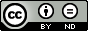 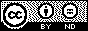 © State of Victoria (Department of Education and Training) 2018.Copyright of this material is reserved to the Crown in the right of the State of Victoria. This work is licensed under a Creative Commons Attribution-NoDerivs 3.0 Australia licence (more information is available here). You are free use, copy and distribute to anyone in its original form as long as you attribute Skills Victoria, Department of Education and Training (DET) as the author, and you license any derivative work you make available under the same licence.DisclaimerIn compiling the information contained in and accessed through this resource, the Department of Education and Training has used its best endeavours to ensure that the information is correct and current at the time of publication but takes no responsibility for any error, omission or defect therein.To the extent permitted by law, DET, its employees, agents and consultants exclude all liability for any loss or damage (including indirect, special or consequential loss or damage) arising from the use of, or reliance on the information contained herein, whether caused or not by any negligent act or omission. If any law prohibits the exclusion of such liability, DET limits its liability to the extent permitted by law, for the resupply of the information.Third party sitesThis resource may contain links to third party websites and resources. DET is not responsible for the condition or content of these sites or resources as they are not under its control.Third party material linked from this resource is subject to the copyright conditions of the third party. Users will need to consult the copyright notice of the third party sites for conditions of usage.Version 1.1 – April 2021Section A2: Contact details updatedTable of Contents Section A: Copyright and course classification information	11.	Copyright owner of the course	12.	Address	13.	Type of submission	14.	Copyright acknowledgement	15.	Licensing and franchise	46.	Course accrediting body	47.	AVETMISS information	4Section B: Course information	61.	Nomenclature	61.1	Name of the  qualification	61.2	Nominal duration of  the course	62.	Vocational or educational outcomes	62.1	Purpose of the course	63.	Development of the course	63.1	Industry / enterprise/  community needs	63.2	Review for re- accreditation	74.	Course outcomes	74.1	Qualification level	74.2	Employability skills	84.3	Recognition given to  the course (if  applicable)	94.4	Licensing/ regulatory  requirements (if  applicable)	95.	Course rules	95.1	Course structure	95.2	Entry requirements	146.	Assessment	146.1	Assessment strategy	146.2	Assessor competencies	167.	Delivery	167.1	Delivery modes	167.2	Resources	188.	Pathways and articulation	189.	Ongoing monitoring and evaluation	19Section C: Units of Competency	21VU22574 Investigate job opportunities	24VU22575 Identify workplace expectations	28VU22576 Undertake a work placement	33VU22577 Develop independent travel skills	38Section A: Copyright and course classification information Section B: Course information Section C: Units of CompetencyThe following units of competency developed for this course are contained in Section C:VU22574 Investigate job opportunitiesVU22575 Identify workplace expectationsVU22576 Undertake a work placement VU22577 Develop independent travel skillsImported UnitsThe following imported units from accredited curricula can be accessed from the Victorian Department of Education and Training (More information is available here)22476VIC Certificate I in General Education for Adults (Introductory)VU22362 Engage with simple texts for employment purposesVU22367 Create simple texts for employment purposes22217VIC Certificate II in Mumgu-dhal tyama-tiytVU21055 Develop job interview skillsVU21054 Develop written job application skills22338VIC Certificate II in Building and Construction Pre-apprenticeshipVU22045 Identify and handle wall and floor tiling tools and equipmentVU22047 Develop basic wall tiling skillsVU22046 Apply substrate preparation techniques for tilingVU22048 Develop basic floor tiling skillsThe following imported units of competency from endorsed training packages can be downloaded from Training.gov.au. (More information is available here)AHCCHM101 Follow basic chemical safety rulesAHCLSC101 Support landscape work AHCMOM202 Operate tractorsAHCMOM203 Operate basic machinery and equipmentAHCNSY201 Pot up plantsAHCNSY202 Care for nursery plantsAHCPGD101 Support gardening workAHCWHS101 Work safelyAHCWRK101 Maintain the workplaceBSBCUS201 Deliver a service to customersBSBIND201 Work effectively in a business environmentBSBINM201 Process and maintain workplace informationBSBWHS201 Contribute to health and safety of self and othersBSBWOR204 	Use business technologyCPCCWHS1001 Prepare to work safely in the construction industryFBPOPR1004	Prepare basic mixesFBPOPR1005	Operate basic equipmentFBPOPR1008	Take and record basic measurementsFBPRBK1001 Finish productsFBPWHS1001 Identify safe work practicesFWPCOR2205 Follow WHS policies and proceduresFWPFGM2202 Prepare seedbedFWPFGM2209 Cut, sort and set cuttingsFWPFGM2212 Graft cuttingsFWPFGM2213 Process seedFWPCOT2230 Assemble productsFWPSAW2205 Assemble materials using nail platesFWPTMM2201 Cut material to length and anglesHLTFSE001 Follow basic food safety practicesHLTFSE002 Provide ward or unit based food preparation and distribution servicesHLTFSE003 Perform kitchenware washing HLTINF001 Comply with infection prevention and control policies and proceduresHLTWHS001 Participate in workplace health and safetyMSL912001 Work within a laboratory or field workplace (induction)MSL922001 Record and present dataMSL933001 Maintain the laboratory/field workplace fit for purpose MSL943002 Participate in laboratory/field workplace safetyMSL952001 Collect routine site samplesMSMOPS200 Operate equipmentMSMSUP204 Pack products or materialsMSMSUP292 Sample and test materials and productMSS402051 Apply quality standardsMSTLA2002 Operate washing machinesMSTLA2006 Perform conditioning and drying processesMSTLA2009 Inspect, fold and pack theatre linenRIISAM203D Use hand and power toolsSFLSOP003 Recognise flower and plant materialsSFLSOP004 Receive and store floristry stockSFLSOP005 Prepare and care for floristry stockSFLSOP006 Display and merchandise floristry productsSFLWHS001 Participate in safe work practicesSHBHBAS001 Provide shampoo and basin servicesSHBHIND001 Maintain and organise tools, equipment and work areasSHBXCCS003 Greet and prepare clients for salon servicesSHBXIND002 Communicate as part of a salon teamSIRXSLS001 Sell to the retail customer SIRXCOM001 Communicate in the workplace to support team and customer outcomesSIRXIND002 Organise and maintain the store environmentSIRXSLS002 Follow point-of-sale proceduresSIRXWHS002 Contribute to workplace health and safetySITHCCC001 Use food preparation equipmentSITHCCC002 Prepare and present simple dishesSITHCCC004 Package prepared foodstuffsSITHKOP001 Clean kitchen premises and equipmentSITXFSA001 Use hygienic practices for food safetySITXWHS001 Participate in safe work practicesTLIA2011 Package goodsTLIA2012 Pick and process ordersTLIA2020 Replenish stockTLIA2013 Receive goodsTLID2004 Load and unload goods/cargoTLIF1001 Follow work health and safety proceduresCopyright owner of the course Copyright of this course is held by the Department of Education and Training, Victoria© State of Victoria (Department of Education and Training) 2018.AddressExecutive DirectorEngagement, Participation and InclusionHigher Education and Skills Department of Education and Training (DET)GPO Box 4367Melbourne Vic 3001Organisational Contact: Manager Training Products UnitHigher Education and Skills  Telephone: 131823Email: course.enquiry@education.vic.gov.auDay-to-Day ContactGeneral Studies & Further Education Curriculum Maintenance Manager Victoria University PolytechnicPO Box 14428Melbourne, VIC 8001Ph: (03) 9919 5300Email: sicmm.generalstudies@vu.edu.au Type of submissionAccreditationCopyright acknowledgementCopyright of the following units of competency from nationally endorsed training packages is administered by the Commonwealth of Australia and can be accessed from Training.gov.au (More information is available here)© Commonwealth of AustraliaAHC Agriculture, Horticulture and Conservation and Land Management Training PackageAHCWHS101 Work safelyAHCCHM101 Follow basic chemical safety rulesAHCLSC101 Support landscape workAHCMOM202 Operate tractorsAHCMOM203 Operate basic machinery and equipmentAHCNSY201 Pot up plantsAHCNSY202 Care for nursery plantsAHCPGD101 Support gardening workAHCWRK101 Maintain the workplaceBSB Business Services Training PackageBSBWHS201 Contribute to health and safety of self and othersBSBINM201 Process and maintain workplace informationBSBWOR204 Use business technologyBSBIND201 Work effectively in a business environmentBSBCUS201 Deliver a service to customersCPC Construction, Plumbing and Services Training PackageCPCCWHS1001 Prepare to work safely in the construction industryFBP Food, Beverage and Pharmaceutical Training PackageFBPWHS1001 Identify safe work practicesFBPOPR1004 Prepare basic mixesFBPOPR1005 Operate basic equipmentFBPOPR1008 Take and record basic measurementsFBPRBK1001 Finish productsFWP Forest and Wood Products Training PackageFWPCOR2205 Follow WHS policies and proceduresFWPFGM2202 Prepare seedbedFWPFGM2209 Cut, sort and set cuttingsFWPFGM2212 Graft cuttingsFWPFGM2213 Process seedFWPCOT2230 Assemble productsFWPSAW2205 Assemble materials using nail platesFWPTMM2201 Cut material to length and anglesHLT Health Training PackageHLTWHS001 Participate in workplace health and safetyHLTFSE001 Follow basic food safety practicesHLTFSE002 Provide ward or unit based food preparation and distribution servicesHLTFSE003 Perform kitchenware washing HLTINF001 Comply with infection prevention and control policies and proceduresMSL Laboratory Operations Training PackageMSL943002 Participate in laboratory/field workplace safetyMSL912001 Work within a laboratory or field workplace (induction)MSL933001 Maintain the laboratory/field workplace fit for purpose MSL952001 Collect routine site samplesMSL922001 Record and present dataMSM Manufacturing Training Package MSMWHS200 Work safelyMSMOPS200 Operate equipmentMSMSUP204 Pack products or materialsMSMSUP292 Sample and test materials and productMSS Sustainability Training Package MSS402051 Apply quality standardsMST Textile, Clothing and FootwearMSTLA2002 Operate washing machinesMSTLA2006 Perform conditioning and drying processesMSTLA2009 Inspect, fold and pack theatre linenRII Resources and Infrastructure Training PackageRIISAM203D Use hand and power toolsSFL Floristry Training PackageSFLWHS001 Participate in safe work practicesSFLSOP004 Receive and store floristry stockSFLSOP006 Display and merchandise floristry productsSFLSOP005 Prepare and care for floristry stockSFLSOP003 Recognise flower and plant materialsSHB Hairdressing and Beauty Service Training PackageSHBHBAS001 Provide shampoo and basin servicesSHBHIND001 Maintain and organise tools, equipment and work areasSHBXCCS003 Greet and prepare clients for salon servicesSHBXIND002 Communicate as part of a salon teamSIR Retail Services Training PackageSIRXWHS002 Contribute to workplace health and safetySIRXSLS002 Follow point-of-sale proceduresSIRXSLS001 Sell to the retail customer SIRXIND002 Organise and maintain the store environmentSIRXCOM001 Communicate in the workplace to support team and customer outcomesSIT Tourism, Travel and Hospitality Training PackageSITXWHS001 Participate in safe work practicesSITXFSA001 Use hygienic practices for food safetySITHCCC001 Use food preparation equipmentSITHCCC002 Prepare and present simple dishesSITHCCC003 Prepare and present sandwichesSITHCCC004 Package prepared foodstuffsSITHFAB004 Prepare and serve non-alcoholic beveragesSITHKOP001 Clean kitchen premises and equipmentTLI Transport and Logistics Training PackageTLIF1001 Follow work health and safety proceduresTLIA2011 Package goodsTLIA2012 Pick and process ordersTLIA2020 Replenish stockTLID2004 Load and unload goods/cargoTLIA2013 Receive goodsCopyright of the following units of competency from accredited curricula is held by the Department of Education and Training, Victoria © State of Victoria. The following curricula can be downloaded free of charge from the Victorian Department of Education and Training website (more information is available here) 22476VIC Certificate I in General Education for Adults (Introductory)VU22362 Engage with simple texts for employment purposesVU22367 Create simple texts for employment purposes22217VIC Certificate II in Mumgu-dhal tyama-tiytVU21055 Develop job interview skillsVU21054 Develop written job application skills22338VIC Certificate II in Building and Construction Pre-apprenticeshipVU22045 Identify and handle wall and floor tiling tools and equipmentVU22047 Develop basic wall tiling skillsVU22046 Apply substrate preparation techniques for tilingVU22048 Develop basic floor tiling skillsLicensing and franchiseCopyright of this material is reserved to the Crown in the right of the State of Victoria. © State of Victoria (Department of Education and Training) 2018.This work is licensed under a Creative Commons Attribution-NoDerivs 3.0 Australia licence (more information is available here). You are free to use, copy and distribute to anyone in its original form as long as you attribute Department of Education and Training as the author and you license any derivative work you make available under the same licence.Request for other use should be addressed to:Executive DirectorEngagement, Participation and InclusionHigher Education and SkillsDepartment of Education and Training (DET)Email: course.enquiry@edumail.vic.gov.au Copies of this publication can be downloaded free of charge from the DET website (more information is available here) Copyright of this material is reserved to the Crown in the right of the State of Victoria.  © State of Victoria (Department of Education and Training) 2018.Course accrediting body Victorian Registration and Qualifications Authority AVETMISS information ANZSCO code: 	GEN19 General Education - not occupationally specificASCED code: 	 1205 Employment Skills ProgramsNational course code: 22481VICPeriod of accreditation 1 January 2019 to 31 December 2023NomenclatureNomenclatureNomenclatureStandard 1 AQTF Standards for Accredited Courses Standard 1 AQTF Standards for Accredited Courses Standard 1 AQTF Standards for Accredited Courses Standard 1 AQTF Standards for Accredited Courses 1.1	Name of the 	qualification1.1	Name of the 	qualification1.1	Name of the 	qualification1.1	Name of the 	qualificationCertificate II in Work Education Certificate II in Work Education Certificate II in Work Education 1.2	Nominal duration of 	the course 1.2	Nominal duration of 	the course 1.2	Nominal duration of 	the course 1.2	Nominal duration of 	the course 535 – 882 hours 535 – 882 hours 535 – 882 hours Vocational or educational outcomesVocational or educational outcomesVocational or educational outcomesVocational or educational outcomesVocational or educational outcomesVocational or educational outcomesStandard 1 AQTF Standards for Accredited Courses2.1	Purpose of the course2.1	Purpose of the course2.1	Purpose of the course2.1	Purpose of the courseThe Certificate II in Work Education is intended to support post compulsory school aged learners with permanent intellectual disabilities to develop employment ready skills, knowledge and behaviours. The Certificate II in Work Education is intended to support post compulsory school aged learners with permanent intellectual disabilities to develop employment ready skills, knowledge and behaviours. The Certificate II in Work Education is intended to support post compulsory school aged learners with permanent intellectual disabilities to develop employment ready skills, knowledge and behaviours. Development of the courseDevelopment of the courseDevelopment of the courseDevelopment of the courseDevelopment of the courseStandards 1 and 2  AQTF Standards for Accredited Courses  Standards 1 and 2  AQTF Standards for Accredited Courses  3.1	Industry / enterprise/ 	community needs 3.1	Industry / enterprise/ 	community needs 3.1	Industry / enterprise/ 	community needs 3.1	Industry / enterprise/ 	community needs A number of interlinked National and Victorian State government policy initiatives focus on enabling people with a disability to more actively participate in the life of the community. The Victorian Disability Act 2006 advances the inclusion and participation of people with a disability in the community. This is supported by “Absolutely Everyone” the Victorian State Disability Plan 2017- 2020. The Plan identifies a range of priorities and actions under the four pillars of:Inclusive communitiesHealth, housing and wellbeingFairness and safetyContributing lives.The pillar of ‘Contributing lives’ aims to ensure that people with a disability can participate easily in education, training, community participation and decision making. The National Disability Strategy 2010–2020 represents a national approach to supporting people with disabilities to maximise their potential and participate in Australian society as equal citizens. One of the six interrelated policy action areas identifies responsiveness to learning needs and opportunities for lifelong learning as a key goal. The national Mental Health and Disability Employment Strategy emphasises better education and training for students who have a learning disability to ensure skills development for sustainable employment, in part through providing a co-ordinated transition from school to training, education to work experience and education to employment.Projected demand for the qualification is anticipated to come initially from learners who have completed the Certificate I in Work Education and are seeking to extend their ability to operate effectively in a workplace. Course development was guided by a Project Steering Committee comprising:Kathy Kondekas (Chair)	Chair of State Wide Advisory Group for Disability Education Paul Mance	Owner, LillypadCheck Tan	Operations and Accreditation Manager, Secure Meters Robyn York	Sunraysia Institute Martin Chua	Latrobe LifeSkillsJenni Myers	Wodonga TAFE  A Skills and Knowledge Profile was developed to guide the outcomes of the qualification and was validated by the Project Steering Committee. The skills and knowledge outcomes include:Knowledge of:Tasks and working environments of industry sectors of interest Workplace safetyGeneral workplace expectations of employeesCommunication procedures / protocolsSkills to:Identify personal employment goals and opportunitiesFollow WHS/OHS procedures including reporting hazardsCommunicate verbally and in writing as part of a teamManage self as a workerThe Certificate II in Work Education:does not duplicate, by title or coverage, the outcomes of an endorsed training package qualificationis not a subset of a single training package qualification that could be recognised through one or more statements of attainment or a skill setdoes not include units of competency additional to those in a training package qualification that could be recognised through statements of attainment in addition to the qualificationdoes not comprise units that duplicate units of competency of a training package qualification.A number of interlinked National and Victorian State government policy initiatives focus on enabling people with a disability to more actively participate in the life of the community. The Victorian Disability Act 2006 advances the inclusion and participation of people with a disability in the community. This is supported by “Absolutely Everyone” the Victorian State Disability Plan 2017- 2020. The Plan identifies a range of priorities and actions under the four pillars of:Inclusive communitiesHealth, housing and wellbeingFairness and safetyContributing lives.The pillar of ‘Contributing lives’ aims to ensure that people with a disability can participate easily in education, training, community participation and decision making. The National Disability Strategy 2010–2020 represents a national approach to supporting people with disabilities to maximise their potential and participate in Australian society as equal citizens. One of the six interrelated policy action areas identifies responsiveness to learning needs and opportunities for lifelong learning as a key goal. The national Mental Health and Disability Employment Strategy emphasises better education and training for students who have a learning disability to ensure skills development for sustainable employment, in part through providing a co-ordinated transition from school to training, education to work experience and education to employment.Projected demand for the qualification is anticipated to come initially from learners who have completed the Certificate I in Work Education and are seeking to extend their ability to operate effectively in a workplace. Course development was guided by a Project Steering Committee comprising:Kathy Kondekas (Chair)	Chair of State Wide Advisory Group for Disability Education Paul Mance	Owner, LillypadCheck Tan	Operations and Accreditation Manager, Secure Meters Robyn York	Sunraysia Institute Martin Chua	Latrobe LifeSkillsJenni Myers	Wodonga TAFE  A Skills and Knowledge Profile was developed to guide the outcomes of the qualification and was validated by the Project Steering Committee. The skills and knowledge outcomes include:Knowledge of:Tasks and working environments of industry sectors of interest Workplace safetyGeneral workplace expectations of employeesCommunication procedures / protocolsSkills to:Identify personal employment goals and opportunitiesFollow WHS/OHS procedures including reporting hazardsCommunicate verbally and in writing as part of a teamManage self as a workerThe Certificate II in Work Education:does not duplicate, by title or coverage, the outcomes of an endorsed training package qualificationis not a subset of a single training package qualification that could be recognised through one or more statements of attainment or a skill setdoes not include units of competency additional to those in a training package qualification that could be recognised through statements of attainment in addition to the qualificationdoes not comprise units that duplicate units of competency of a training package qualification.A number of interlinked National and Victorian State government policy initiatives focus on enabling people with a disability to more actively participate in the life of the community. The Victorian Disability Act 2006 advances the inclusion and participation of people with a disability in the community. This is supported by “Absolutely Everyone” the Victorian State Disability Plan 2017- 2020. The Plan identifies a range of priorities and actions under the four pillars of:Inclusive communitiesHealth, housing and wellbeingFairness and safetyContributing lives.The pillar of ‘Contributing lives’ aims to ensure that people with a disability can participate easily in education, training, community participation and decision making. The National Disability Strategy 2010–2020 represents a national approach to supporting people with disabilities to maximise their potential and participate in Australian society as equal citizens. One of the six interrelated policy action areas identifies responsiveness to learning needs and opportunities for lifelong learning as a key goal. The national Mental Health and Disability Employment Strategy emphasises better education and training for students who have a learning disability to ensure skills development for sustainable employment, in part through providing a co-ordinated transition from school to training, education to work experience and education to employment.Projected demand for the qualification is anticipated to come initially from learners who have completed the Certificate I in Work Education and are seeking to extend their ability to operate effectively in a workplace. Course development was guided by a Project Steering Committee comprising:Kathy Kondekas (Chair)	Chair of State Wide Advisory Group for Disability Education Paul Mance	Owner, LillypadCheck Tan	Operations and Accreditation Manager, Secure Meters Robyn York	Sunraysia Institute Martin Chua	Latrobe LifeSkillsJenni Myers	Wodonga TAFE  A Skills and Knowledge Profile was developed to guide the outcomes of the qualification and was validated by the Project Steering Committee. The skills and knowledge outcomes include:Knowledge of:Tasks and working environments of industry sectors of interest Workplace safetyGeneral workplace expectations of employeesCommunication procedures / protocolsSkills to:Identify personal employment goals and opportunitiesFollow WHS/OHS procedures including reporting hazardsCommunicate verbally and in writing as part of a teamManage self as a workerThe Certificate II in Work Education:does not duplicate, by title or coverage, the outcomes of an endorsed training package qualificationis not a subset of a single training package qualification that could be recognised through one or more statements of attainment or a skill setdoes not include units of competency additional to those in a training package qualification that could be recognised through statements of attainment in addition to the qualificationdoes not comprise units that duplicate units of competency of a training package qualification.3.2	Review for re-	accreditation3.2	Review for re-	accreditation3.2	Review for re-	accreditation3.2	Review for re-	accreditationNot ApplicableNot ApplicableNot ApplicableCourse outcomesCourse outcomesStandards 1, 2, 3 and 4 AQTF Standards for Accredited CoursesStandards 1, 2, 3 and 4 AQTF Standards for Accredited CoursesStandards 1, 2, 3 and 4 AQTF Standards for Accredited CoursesStandards 1, 2, 3 and 4 AQTF Standards for Accredited CoursesStandards 1, 2, 3 and 4 AQTF Standards for Accredited Courses4.1	Qualification level4.1	Qualification level4.1	Qualification level4.1	Qualification levelStandards 1, 2 and 3 AQTF Standards for Accredited Courses The outcomes of the 22481VIC Certificate II in Work Education are consistent with Australian Qualifications Framework (AQF) Level 2 through:Development of basic factual, technical and procedural knowledge of a defined area of work and learning in:WHS/OHS rights, obligations, procedures and processesworkplace behavioural expectationsrequirements and features of a range of jobsDevelopment of basic cognitive, technical and communication skills to:participate effectively in a workplacemanage own timeapply defined personal protective and contingency strategies undertake a work placementSkills and knowledge at this level will be applied in structured and stable contexts within a defined range of parameters.The volume of learning for this qualification would typically be a minimum of 1 year due to the additional time required to reinforce learning for the intended cohort. The volume of learning incorporates structured training delivery and extensive supervised opportunities for practice and reinforcement of skills to support their consistent, ongoing application in work related situations.Standards 1, 2 and 3 AQTF Standards for Accredited Courses The outcomes of the 22481VIC Certificate II in Work Education are consistent with Australian Qualifications Framework (AQF) Level 2 through:Development of basic factual, technical and procedural knowledge of a defined area of work and learning in:WHS/OHS rights, obligations, procedures and processesworkplace behavioural expectationsrequirements and features of a range of jobsDevelopment of basic cognitive, technical and communication skills to:participate effectively in a workplacemanage own timeapply defined personal protective and contingency strategies undertake a work placementSkills and knowledge at this level will be applied in structured and stable contexts within a defined range of parameters.The volume of learning for this qualification would typically be a minimum of 1 year due to the additional time required to reinforce learning for the intended cohort. The volume of learning incorporates structured training delivery and extensive supervised opportunities for practice and reinforcement of skills to support their consistent, ongoing application in work related situations.Standards 1, 2 and 3 AQTF Standards for Accredited Courses The outcomes of the 22481VIC Certificate II in Work Education are consistent with Australian Qualifications Framework (AQF) Level 2 through:Development of basic factual, technical and procedural knowledge of a defined area of work and learning in:WHS/OHS rights, obligations, procedures and processesworkplace behavioural expectationsrequirements and features of a range of jobsDevelopment of basic cognitive, technical and communication skills to:participate effectively in a workplacemanage own timeapply defined personal protective and contingency strategies undertake a work placementSkills and knowledge at this level will be applied in structured and stable contexts within a defined range of parameters.The volume of learning for this qualification would typically be a minimum of 1 year due to the additional time required to reinforce learning for the intended cohort. The volume of learning incorporates structured training delivery and extensive supervised opportunities for practice and reinforcement of skills to support their consistent, ongoing application in work related situations.4.2	Employability skills  4.2	Employability skills  4.2	Employability skills  4.2	Employability skills  Standard 4 AQTF Standards for Accredited CoursesCommunication skills to:follow and apply OHS/ WHS and emergency procedures in specific industries access and use employment and workplace information ask and respond to questions to clarify work activities and seek assistance apply social workplace behaviourscommunicate public and private information appropriatelyTeamwork skills to:work collaboratively with others participate appropriately in a work teamProblem solving skills to:identify strategies to improve personal management skills and ways in which barriers can be overcomeidentify own self development needs and strategies to enhance employment create a skills profile and match skills to job opportunitiesPlanning and organising skills to:carry out tasks to meet timelines and priorities adhere to workplace timings, such as breaksSelf management skills to:identify strategies for dealing with setbacksmanage personal expectationsidentify areas of employment interest operate effectively in the workplacemeet personal presentation and hygiene expectationsInitiative and enterprise skills to:identify personal employment goals and relevant opportunitiesidentify processes and stages to apply for employmentLearning skills toaccess information about selected industries and employment opportunitiesTechnology skills to:use learning and employment related technologyStandard 4 AQTF Standards for Accredited CoursesCommunication skills to:follow and apply OHS/ WHS and emergency procedures in specific industries access and use employment and workplace information ask and respond to questions to clarify work activities and seek assistance apply social workplace behaviourscommunicate public and private information appropriatelyTeamwork skills to:work collaboratively with others participate appropriately in a work teamProblem solving skills to:identify strategies to improve personal management skills and ways in which barriers can be overcomeidentify own self development needs and strategies to enhance employment create a skills profile and match skills to job opportunitiesPlanning and organising skills to:carry out tasks to meet timelines and priorities adhere to workplace timings, such as breaksSelf management skills to:identify strategies for dealing with setbacksmanage personal expectationsidentify areas of employment interest operate effectively in the workplacemeet personal presentation and hygiene expectationsInitiative and enterprise skills to:identify personal employment goals and relevant opportunitiesidentify processes and stages to apply for employmentLearning skills toaccess information about selected industries and employment opportunitiesTechnology skills to:use learning and employment related technologyStandard 4 AQTF Standards for Accredited CoursesCommunication skills to:follow and apply OHS/ WHS and emergency procedures in specific industries access and use employment and workplace information ask and respond to questions to clarify work activities and seek assistance apply social workplace behaviourscommunicate public and private information appropriatelyTeamwork skills to:work collaboratively with others participate appropriately in a work teamProblem solving skills to:identify strategies to improve personal management skills and ways in which barriers can be overcomeidentify own self development needs and strategies to enhance employment create a skills profile and match skills to job opportunitiesPlanning and organising skills to:carry out tasks to meet timelines and priorities adhere to workplace timings, such as breaksSelf management skills to:identify strategies for dealing with setbacksmanage personal expectationsidentify areas of employment interest operate effectively in the workplacemeet personal presentation and hygiene expectationsInitiative and enterprise skills to:identify personal employment goals and relevant opportunitiesidentify processes and stages to apply for employmentLearning skills toaccess information about selected industries and employment opportunitiesTechnology skills to:use learning and employment related technology4.3	Recognition given to 	the course (if 	applicable) 4.3	Recognition given to 	the course (if 	applicable) 4.3	Recognition given to 	the course (if 	applicable) 4.3	Recognition given to 	the course (if 	applicable) Standard 5 AQTF Standards for  Accredited CoursesNot ApplicableStandard 5 AQTF Standards for  Accredited CoursesNot ApplicableStandard 5 AQTF Standards for  Accredited CoursesNot Applicable4.4	Licensing/ regulatory 	requirements (if 	applicable) 4.4	Licensing/ regulatory 	requirements (if 	applicable) 4.4	Licensing/ regulatory 	requirements (if 	applicable) 4.4	Licensing/ regulatory 	requirements (if 	applicable) Standard 5 AQTF Standards for Accredited Courses There are no licensing or regulatory requirements applicable to this qualification. Learners who undertake units from the construction electives may be required to complete general occupational health and safety (OHS) construction induction for the industry. The unit CPCCWHS1001 Prepare to work safely in the construction industry is recognised by WorkSafe Victoria for the registration of construction workers for Occupational Health and Safety induction. More information is available here.Standard 5 AQTF Standards for Accredited Courses There are no licensing or regulatory requirements applicable to this qualification. Learners who undertake units from the construction electives may be required to complete general occupational health and safety (OHS) construction induction for the industry. The unit CPCCWHS1001 Prepare to work safely in the construction industry is recognised by WorkSafe Victoria for the registration of construction workers for Occupational Health and Safety induction. More information is available here.Standard 5 AQTF Standards for Accredited Courses There are no licensing or regulatory requirements applicable to this qualification. Learners who undertake units from the construction electives may be required to complete general occupational health and safety (OHS) construction induction for the industry. The unit CPCCWHS1001 Prepare to work safely in the construction industry is recognised by WorkSafe Victoria for the registration of construction workers for Occupational Health and Safety induction. More information is available here.Course rulesStandards 2, 6,7 and 9 AQTF Standards for Accredited CoursesStandards 2, 6,7 and 9 AQTF Standards for Accredited CoursesStandards 2, 6,7 and 9 AQTF Standards for Accredited CoursesStandards 2, 6,7 and 9 AQTF Standards for Accredited CoursesStandards 2, 6,7 and 9 AQTF Standards for Accredited CoursesStandards 2, 6,7 and 9 AQTF Standards for Accredited Courses5.1	Course structure To be eligible for the award of 22481VIC Certificate II in Work Education learners must complete a total of 8 units comprising:3 core units1 WHS / OHS stream unit that best supports the focus of the elective units selected4 electives selected from:Elective units listed below, where units may be chosen from within or across any listed skill cluster units from other endorsed or accredited training products where the unit/s are first packaged in AQF level 1, 2 or 3 qualifications in the source training product and reflect the integrity and intent of the qualification.5.1	Course structure To be eligible for the award of 22481VIC Certificate II in Work Education learners must complete a total of 8 units comprising:3 core units1 WHS / OHS stream unit that best supports the focus of the elective units selected4 electives selected from:Elective units listed below, where units may be chosen from within or across any listed skill cluster units from other endorsed or accredited training products where the unit/s are first packaged in AQF level 1, 2 or 3 qualifications in the source training product and reflect the integrity and intent of the qualification.5.1	Course structure To be eligible for the award of 22481VIC Certificate II in Work Education learners must complete a total of 8 units comprising:3 core units1 WHS / OHS stream unit that best supports the focus of the elective units selected4 electives selected from:Elective units listed below, where units may be chosen from within or across any listed skill cluster units from other endorsed or accredited training products where the unit/s are first packaged in AQF level 1, 2 or 3 qualifications in the source training product and reflect the integrity and intent of the qualification.5.1	Course structure To be eligible for the award of 22481VIC Certificate II in Work Education learners must complete a total of 8 units comprising:3 core units1 WHS / OHS stream unit that best supports the focus of the elective units selected4 electives selected from:Elective units listed below, where units may be chosen from within or across any listed skill cluster units from other endorsed or accredited training products where the unit/s are first packaged in AQF level 1, 2 or 3 qualifications in the source training product and reflect the integrity and intent of the qualification.5.1	Course structure To be eligible for the award of 22481VIC Certificate II in Work Education learners must complete a total of 8 units comprising:3 core units1 WHS / OHS stream unit that best supports the focus of the elective units selected4 electives selected from:Elective units listed below, where units may be chosen from within or across any listed skill cluster units from other endorsed or accredited training products where the unit/s are first packaged in AQF level 1, 2 or 3 qualifications in the source training product and reflect the integrity and intent of the qualification.5.1	Course structure To be eligible for the award of 22481VIC Certificate II in Work Education learners must complete a total of 8 units comprising:3 core units1 WHS / OHS stream unit that best supports the focus of the elective units selected4 electives selected from:Elective units listed below, where units may be chosen from within or across any listed skill cluster units from other endorsed or accredited training products where the unit/s are first packaged in AQF level 1, 2 or 3 qualifications in the source training product and reflect the integrity and intent of the qualification.5.1	Course structure To be eligible for the award of 22481VIC Certificate II in Work Education learners must complete a total of 8 units comprising:3 core units1 WHS / OHS stream unit that best supports the focus of the elective units selected4 electives selected from:Elective units listed below, where units may be chosen from within or across any listed skill cluster units from other endorsed or accredited training products where the unit/s are first packaged in AQF level 1, 2 or 3 qualifications in the source training product and reflect the integrity and intent of the qualification.Where the qualification is not completed, a Statement of Attainment will be issued for any completed unit/s.Where the qualification is not completed, a Statement of Attainment will be issued for any completed unit/s.Where the qualification is not completed, a Statement of Attainment will be issued for any completed unit/s.Where the qualification is not completed, a Statement of Attainment will be issued for any completed unit/s.Where the qualification is not completed, a Statement of Attainment will be issued for any completed unit/s.Where the qualification is not completed, a Statement of Attainment will be issued for any completed unit/s.Where the qualification is not completed, a Statement of Attainment will be issued for any completed unit/s.Unit of competency codeField of Education code Unit of competency titlePre-requisitePre-requisiteNominal hoursCore units (3)Core units (3)Core units (3)Core units (3)Core units (3)Core units (3)VU22574120503Investigate job opportunitiesNilNil80VU22575120505Identify workplace expectationsNilNil150VU22576120501Undertake a work placementNilNil250WHS / OHS Stream (Select 1)WHS / OHS Stream (Select 1)WHS / OHS Stream (Select 1)WHS / OHS Stream (Select 1)WHS / OHS Stream (Select 1)WHS / OHS Stream (Select 1)AHCWHS101061301Work safelyNilNil10BSBWHS201061301Contribute to health and safety of self and othersNilNil20CPCCWHS1001061301Prepare to work safely in the construction industryNilNil6FBPWHS1001061301Identify safe work practicesNilNil30FWPCOR2205061301Follow WHS policies and proceduresNilNil30HLTWHS001061301Participate in workplace health and safetyNilNil20MSL943002061301Participate in laboratory/field workplace safetyNilNil40MSMWHS200061301Work safelyNilNil30SFLWHS001061301Participate in safe work practicesNilNil15SIRXWHS002061301Contribute to workplace health and safetyNilNil20SITXWHS001061301Participate in safe work practicesNilNil12TLIF1001061301Follow work health and safety proceduresNilNil20Electives (Select 4)Electives (Select 4)Electives (Select 4)Electives (Select 4)Electives (Select 4)Electives (Select 4)General EmployabilityGeneral EmployabilityGeneral EmployabilityGeneral EmployabilityGeneral EmployabilityGeneral EmployabilityVU21055120503Develop job interview skillsNilNil20VU21054120503Develop written job application skillsNilNil20VU22362120103Engage with simple texts for employment purposesNilNil25VU22367120103Create simple texts for employment purposesNilNil25VU22577120199Develop independent travel skillsNilNil100Business administrationBusiness administrationBusiness administrationBusiness administrationBusiness administrationBusiness administrationBSBINM201120505Process and maintain workplace informationNilNil30BSBWOR204080901Use business technologyNilNil20BSBIND201120505Work effectively in a business environmentNilNil30BSBCUS201080501Deliver a service to customersNilNil40ConstructionConstructionConstructionConstructionConstructionConstructionVU22045040301Identify and handle wall and floor tiling tools and equipmentNilNil100VU22046040301Apply substrate preparation techniques for tilingNilNil40VU22047040301Develop basic wall tiling skillsNilNil128VU22048040301Develop basic floor tiling skillsNilNil128Food processingFood processingFood processingFood processingFood processingFood processingFBPOPR100403030Prepare basic mixesNilNil20FBPOPR1005030717Operate basic equipmentNilNil30FBPOPR1008010101Take and record basic measurementsNilNil30FBPRBK1001030307Finish productsNilNil20Hair Salon AssistanceHair Salon AssistanceHair Salon AssistanceHair Salon AssistanceHair Salon AssistanceHair Salon AssistanceSHBHBAS001110303Provide shampoo and basin servicesNilNil40SHBHIND001120505Maintain and organise tools, equipment and work areasNilNil20SHBXCCS003120301Greet and prepare clients for salon servicesNilNil10SHBXIND002120505Communicate as part of a salon teamNilNil30Health ServicesHealth ServicesHealth ServicesHealth ServicesHealth ServicesHealth ServicesHLTFSE001110111Follow basic food safety practicesNilNil30HLTFSE002110199Provide ward or unit based food preparation and distribution servicesNilNil30HLTFSE003039909Perform kitchenware washing NilNil10HLTINF001061399 Comply with infection prevention and control policies and proceduresNilNil25MSTLA2002039909Operate washing machinesNilNil60MSTLA2006039909Perform conditioning and drying processesNilNil80MSTLA2009039909Inspect, fold and pack theatre linenNilNil40HorticultureHorticultureHorticultureHorticultureHorticultureHorticultureAHCCHM101 061301Follow basic chemical safety rulesNilNil10AHCPGD101050301Support gardening workNilNil10AHCWRK101120505Maintain the workplaceNilNil10AHCLSC101050301Support landscape workNilNil15AHCNSY201050301Pot up plantsNilNil20AHCNSY202050301Care for nursery plantsNilNil30AHCMOM202030717Operate tractorsNilNil40AHCMOM203030717Operate basic machinery and equipmentNilNil20HospitalityHospitalityHospitalityHospitalityHospitalityHospitalitySITXFSA001110111Use hygienic practices for food safetyNilNil15SITHCCC001110109Use food preparation equipmentSITXFSA001SITXFSA00125SITHCCC002110109Prepare and present simple dishesSITXFSA001SITXFSA00125SITHCCC003110109Prepare and present sandwichesSITXFSA001SITXFSA00110SITHCCC004030307Package prepared foodstuffsSITXFSA001SITXFSA00115SITHKOP001039909Clean kitchen premises and equipmentSITXFSA001SITXFSA00113SITHFAB004110103Prepare and serve non-alcoholic beveragesSITXFSA001SITXFSA00120Laboratory OperationsLaboratory OperationsLaboratory OperationsLaboratory OperationsLaboratory OperationsLaboratory OperationsMSL912001120505Work within a laboratory or field workplace (induction)NilNil40MSL933001019909Maintain the laboratory/field workplace fit for purposeNilNil30MSL952001019909Collect routine site samplesNilNil30MSL922001019909Record and present dataNilNil40Plant propagationPlant propagationPlant propagationPlant propagationPlant propagationPlant propagationFWPFGM2209050301Cut, sort and set cuttingsNilNil20FWPFGM2213050301Process seedNilNil30FWPFGM2202061301Prepare seedbedNilNil60FWPFGM2212050301Graft cuttingsNilNil20Process manufacturingProcess manufacturingProcess manufacturingProcess manufacturingProcess manufacturingProcess manufacturingMSMOPS200030717Operate equipmentNilNil40MSMSUP204089901Pack products or materialsNilNil20MSMSUP292080317Sample and test materials and productNilNil40MSS402051080317Apply quality standardsNilNil30Retail assistanceRetail assistanceRetail assistanceRetail assistanceRetail assistanceRetail assistanceSIRXSLS00208050Follow point-of-sale proceduresNilNil20SIRXSLS001080501Sell to the retail customerNilNil20SIRXIND002120505Organise and maintain the store environmentNilNil20SIRXCOM001120505Communicate in the workplace to support team and customer outcomesNilNil40Retail floristryRetail floristryRetail floristryRetail floristryRetail floristryRetail floristrySFLSOP004080501Receive and store floristry stockNilNil30SFLSOP006100309Display and merchandise floristry productsNilNil35SFLSOP005100309Prepare and care for floristry stockNilNil60SFLSOP003100309Recognise flower and plant materialsNilNil45Timber workTimber workTimber workTimber workTimber workTimber workFWPCOT2230030111Assemble productsNilNil40FWPSAW2205030111Assemble materials using nail platesNilNil20FWPTMM2201030111Cut material to length and anglesNilNil30RIISAM203D030717Use hand and power toolsNilNil80WarehousingWarehousingWarehousingWarehousingWarehousingWarehousingTLIA2011089901Package goodsNilNil20TLIA2012089901Pick and process ordersNilNil20TLIA2013089901Receive goodsNilNil20TLIA2020089901Replenish stockNilNil20TLID2004089901Load and unload goods/cargoNilNil30Total nominal hoursTotal nominal hoursTotal nominal hoursTotal nominal hours535 – 882 535 – 882 5.2	Entry requirements 5.2	Entry requirements 5.2	Entry requirements Standard 9 AQTF Standards for  Accredited CoursesEntry to the 22481VIC Certificate II in Work Education is restricted to post compulsory school age learners with evidence of a permanent cognitive impairment / intellectual disability. Permanent cognitive impairment / intellectual disability must be evidenced. Evidence could include but is not limited to: Formal assessment by a registered medical practitioner Doctors / specialist reports Attendance at a Specialist School / SDS Integration support at school Integration support at school with modified curriculum While learners may also have the following conditions, these alone do not constitute a permanent cognitive impairment / intellectual disability: Social and / or emotional issues Attention Deficit Hyperactivity Disorder Specific learning difficulties Mental health conditions Physical disabilitiesStandard 9 AQTF Standards for  Accredited CoursesEntry to the 22481VIC Certificate II in Work Education is restricted to post compulsory school age learners with evidence of a permanent cognitive impairment / intellectual disability. Permanent cognitive impairment / intellectual disability must be evidenced. Evidence could include but is not limited to: Formal assessment by a registered medical practitioner Doctors / specialist reports Attendance at a Specialist School / SDS Integration support at school Integration support at school with modified curriculum While learners may also have the following conditions, these alone do not constitute a permanent cognitive impairment / intellectual disability: Social and / or emotional issues Attention Deficit Hyperactivity Disorder Specific learning difficulties Mental health conditions Physical disabilitiesStandard 9 AQTF Standards for  Accredited CoursesEntry to the 22481VIC Certificate II in Work Education is restricted to post compulsory school age learners with evidence of a permanent cognitive impairment / intellectual disability. Permanent cognitive impairment / intellectual disability must be evidenced. Evidence could include but is not limited to: Formal assessment by a registered medical practitioner Doctors / specialist reports Attendance at a Specialist School / SDS Integration support at school Integration support at school with modified curriculum While learners may also have the following conditions, these alone do not constitute a permanent cognitive impairment / intellectual disability: Social and / or emotional issues Attention Deficit Hyperactivity Disorder Specific learning difficulties Mental health conditions Physical disabilitiesAssessmentAssessmentStandards 10 and 12 AQTF Standards for Accredited CoursesStandards 10 and 12 AQTF Standards for Accredited CoursesStandards 10 and 12 AQTF Standards for Accredited CoursesStandards 10 and 12 AQTF Standards for Accredited Courses6.1	Assessment strategy 6.1	Assessment strategy 6.1	Assessment strategy Standard 10 AQTF Standards for  Accredited Courses All assessment, including Recognition of Prior Learning (RPL), must be compliant with the requirements of:Standard 1 of the AQTF: Essential Conditions and Standards for Initial/Continuing Registration and Guidelines 4.1 and 4.2 of the VRQA Guidelines for VET Providers, orthe Standards for Registered Training Organisations 2015 (SRTOs),orthe relevant standards and Guidelines for RTOs at the time of assessment.Assessment of the Certificate II in Work Education must consider the appropriate level of support and time required by learners with intellectual disabilities to demonstrate achievement of competency.RTOs must provide access to an appropriate work placement and an appropriate support person to enable assessment of the core unit VU22576 Undertake a work placement. Assessment strategies for the course should:incorporate feedback of individual progress toward, and achievement of competenciesaddress the skills and knowledge which underpin performancegather sufficient evidence to judge achievement of progress towards determining competenceutilise a variety of different processes/sources, such as written, oral, observation, projects appropriate to assess knowledge and performancerecognise achievement of elements/competencies regardless of where the enabling learning took placefoster a collaborative and co-operative relationship between the learner and assessorbe flexible in regard to the range and type of evidence provided by the learnerprovide opportunity for the learner to challenge assessment provisions and participate in reassessmentbe equitable and fair to all learnersnot unnecessarily restrict the progress of a learner through the coursecomprise a clear statement of both the criteria and assessment processuse assessment tools to suit the needs of learners. A variety of assessment methods and evidence gathering techniques may be used with the overriding consideration being that the combined assessment must stress demonstrable performance by the student. Assessment tools must take into account the requirements of the unit in terms of skills, knowledge and performance. Assessment methods and tools may include:observation of performancerecords of discussion with the learneroral and / or written questioning to confirm knowledgeoral and / or written evidence completed by the learner.Assessment of units of competency from accredited courses and nationally endorsed training packages must comply with the assessment requirements detailed in the source training product. Standard 10 AQTF Standards for  Accredited Courses All assessment, including Recognition of Prior Learning (RPL), must be compliant with the requirements of:Standard 1 of the AQTF: Essential Conditions and Standards for Initial/Continuing Registration and Guidelines 4.1 and 4.2 of the VRQA Guidelines for VET Providers, orthe Standards for Registered Training Organisations 2015 (SRTOs),orthe relevant standards and Guidelines for RTOs at the time of assessment.Assessment of the Certificate II in Work Education must consider the appropriate level of support and time required by learners with intellectual disabilities to demonstrate achievement of competency.RTOs must provide access to an appropriate work placement and an appropriate support person to enable assessment of the core unit VU22576 Undertake a work placement. Assessment strategies for the course should:incorporate feedback of individual progress toward, and achievement of competenciesaddress the skills and knowledge which underpin performancegather sufficient evidence to judge achievement of progress towards determining competenceutilise a variety of different processes/sources, such as written, oral, observation, projects appropriate to assess knowledge and performancerecognise achievement of elements/competencies regardless of where the enabling learning took placefoster a collaborative and co-operative relationship between the learner and assessorbe flexible in regard to the range and type of evidence provided by the learnerprovide opportunity for the learner to challenge assessment provisions and participate in reassessmentbe equitable and fair to all learnersnot unnecessarily restrict the progress of a learner through the coursecomprise a clear statement of both the criteria and assessment processuse assessment tools to suit the needs of learners. A variety of assessment methods and evidence gathering techniques may be used with the overriding consideration being that the combined assessment must stress demonstrable performance by the student. Assessment tools must take into account the requirements of the unit in terms of skills, knowledge and performance. Assessment methods and tools may include:observation of performancerecords of discussion with the learneroral and / or written questioning to confirm knowledgeoral and / or written evidence completed by the learner.Assessment of units of competency from accredited courses and nationally endorsed training packages must comply with the assessment requirements detailed in the source training product. Standard 10 AQTF Standards for  Accredited Courses All assessment, including Recognition of Prior Learning (RPL), must be compliant with the requirements of:Standard 1 of the AQTF: Essential Conditions and Standards for Initial/Continuing Registration and Guidelines 4.1 and 4.2 of the VRQA Guidelines for VET Providers, orthe Standards for Registered Training Organisations 2015 (SRTOs),orthe relevant standards and Guidelines for RTOs at the time of assessment.Assessment of the Certificate II in Work Education must consider the appropriate level of support and time required by learners with intellectual disabilities to demonstrate achievement of competency.RTOs must provide access to an appropriate work placement and an appropriate support person to enable assessment of the core unit VU22576 Undertake a work placement. Assessment strategies for the course should:incorporate feedback of individual progress toward, and achievement of competenciesaddress the skills and knowledge which underpin performancegather sufficient evidence to judge achievement of progress towards determining competenceutilise a variety of different processes/sources, such as written, oral, observation, projects appropriate to assess knowledge and performancerecognise achievement of elements/competencies regardless of where the enabling learning took placefoster a collaborative and co-operative relationship between the learner and assessorbe flexible in regard to the range and type of evidence provided by the learnerprovide opportunity for the learner to challenge assessment provisions and participate in reassessmentbe equitable and fair to all learnersnot unnecessarily restrict the progress of a learner through the coursecomprise a clear statement of both the criteria and assessment processuse assessment tools to suit the needs of learners. A variety of assessment methods and evidence gathering techniques may be used with the overriding consideration being that the combined assessment must stress demonstrable performance by the student. Assessment tools must take into account the requirements of the unit in terms of skills, knowledge and performance. Assessment methods and tools may include:observation of performancerecords of discussion with the learneroral and / or written questioning to confirm knowledgeoral and / or written evidence completed by the learner.Assessment of units of competency from accredited courses and nationally endorsed training packages must comply with the assessment requirements detailed in the source training product. 6.2	Assessor competencies 6.2	Assessor competencies 6.2	Assessor competencies Standard 12 AQTF Standards for  Accredited Courses Assessment must be undertaken by a person or persons in accordance with:Standard 1.4 of the AQTF: Essential Conditions and Standards for Initial/Continuing Registration and Guidelines 3 of the VRQA Guidelines for VET Providers, or the Standards for Registered Training Organisations 2015 (SRTOs),orthe relevant standards and Guidelines for RTOs at the time of assessment.Requirements to assess the Certificate II in Work EducationTo assess the Certificate II in Work Education a teacher / trainer must have demonstrable expertise in teaching in the special education field. This expertise can be demonstrated by either holding a formal qualification such as: Bachelor of Education with a Special Education specialisation area Graduate Diploma in Special Education Masters degree which includes a Special Education specialisation such as: Master of Special Education Master of Education (Special Education needs) orevidencing relevant knowledge of theories, methods and practices in teaching learners with a range of intellectual disabilities through a combination of activities such as: ongoing relevant professional development engagement with disability teacher networks peer review of teaching / third party report detailing performance documented relevant teaching experience. Units of competency imported from accredited curriculum or endorsed training packages must reflect any assessor requirements specified in the accredited curriculum or endorsed training package.Standard 12 AQTF Standards for  Accredited Courses Assessment must be undertaken by a person or persons in accordance with:Standard 1.4 of the AQTF: Essential Conditions and Standards for Initial/Continuing Registration and Guidelines 3 of the VRQA Guidelines for VET Providers, or the Standards for Registered Training Organisations 2015 (SRTOs),orthe relevant standards and Guidelines for RTOs at the time of assessment.Requirements to assess the Certificate II in Work EducationTo assess the Certificate II in Work Education a teacher / trainer must have demonstrable expertise in teaching in the special education field. This expertise can be demonstrated by either holding a formal qualification such as: Bachelor of Education with a Special Education specialisation area Graduate Diploma in Special Education Masters degree which includes a Special Education specialisation such as: Master of Special Education Master of Education (Special Education needs) orevidencing relevant knowledge of theories, methods and practices in teaching learners with a range of intellectual disabilities through a combination of activities such as: ongoing relevant professional development engagement with disability teacher networks peer review of teaching / third party report detailing performance documented relevant teaching experience. Units of competency imported from accredited curriculum or endorsed training packages must reflect any assessor requirements specified in the accredited curriculum or endorsed training package.Standard 12 AQTF Standards for  Accredited Courses Assessment must be undertaken by a person or persons in accordance with:Standard 1.4 of the AQTF: Essential Conditions and Standards for Initial/Continuing Registration and Guidelines 3 of the VRQA Guidelines for VET Providers, or the Standards for Registered Training Organisations 2015 (SRTOs),orthe relevant standards and Guidelines for RTOs at the time of assessment.Requirements to assess the Certificate II in Work EducationTo assess the Certificate II in Work Education a teacher / trainer must have demonstrable expertise in teaching in the special education field. This expertise can be demonstrated by either holding a formal qualification such as: Bachelor of Education with a Special Education specialisation area Graduate Diploma in Special Education Masters degree which includes a Special Education specialisation such as: Master of Special Education Master of Education (Special Education needs) orevidencing relevant knowledge of theories, methods and practices in teaching learners with a range of intellectual disabilities through a combination of activities such as: ongoing relevant professional development engagement with disability teacher networks peer review of teaching / third party report detailing performance documented relevant teaching experience. Units of competency imported from accredited curriculum or endorsed training packages must reflect any assessor requirements specified in the accredited curriculum or endorsed training package.DeliveryStandards 11 and 12 AQTF Standards for Accredited CoursesStandards 11 and 12 AQTF Standards for Accredited CoursesStandards 11 and 12 AQTF Standards for Accredited CoursesStandards 11 and 12 AQTF Standards for Accredited CoursesStandards 11 and 12 AQTF Standards for Accredited Courses7.1	Delivery modes 7.1	Delivery modes 7.1	Delivery modes Standard 11 AQTF Standards for Accredited Courses The intellectual disabilities of learners enrolled in this qualification may be diverse and delivery strategies should be selected to enable learners to develop competence in the skills and knowledge contained in the units. Face to face delivery modes should allow for active involvement of all participants. Additional support should also be provided through programs such as mentoring and peer support where appropriate. Delivery should take into account any cognitive and / or physical constraints of individual learners and ensure delivery methods are adapted to their specific needs. Where there are synergies between unit outcomes integration of delivery can be appropriate. Delivery strategies should actively involve the learner and learning should be related to highly familiar contexts. To achieve quality outcomes for learners and to address complex learning needs, an appropriate ratio of teachers to students is highly recommended. A ratio of one teacher to six students is optimum, however this can be varied according to learner needs.Delivery of the core unit VU22576 Undertake a work placement will require the RTO to provide access to an appropriate work placement and an appropriate support person. The RTO must monitor placements regularly and address any issues of concern to the learner or the employer. Issues may include but are not limited to safety, allocation of meaningful work tasks and performance of duties. RTOs should be aware of state or territory legislative requirements and their own responsibilities when placing learners with a work placement organisation for the purpose of training.The Victorian Department of Education and Training has issued the following document to assist RTOs and employers meet their work placement obligations:Guidelines issued by the Department of Education and Training Victoria for Registered Training Organisations and Employers in relation to Post-Secondary Students undertaking Practical Placements (Updated Practical Placement Guidelines) as at 10 April 2017 (available here). The RTO will need to establish protocols with the host employer/organisation providing the work placement so that the roles and responsibilities of all involved – host employer/organisation, RTO and learner – are clear, manageable and of mutual benefit.Work health, safety and environmental/occupational health, safety and environmental (WHSE/OHSE) requirements around work placements and agreements between RTOs and host employers/organisations will vary across jurisdictions. RTOs will need to make sure that the workplace provides:a safe environment for learnersrelevant WHSE/OHSE training and worksite induction before the work placement beginsappropriate supervision during the placement. RTOs should ensure they meet the insurance obligations of their registration against the Standards for Registered Training Organisations and obtain advice from their RTO regulator and/or WorkCover insurance provider.Small businesses may require the training organisation to provide more intensive support for the learner, particularly early in the placement.Standard 11 AQTF Standards for Accredited Courses The intellectual disabilities of learners enrolled in this qualification may be diverse and delivery strategies should be selected to enable learners to develop competence in the skills and knowledge contained in the units. Face to face delivery modes should allow for active involvement of all participants. Additional support should also be provided through programs such as mentoring and peer support where appropriate. Delivery should take into account any cognitive and / or physical constraints of individual learners and ensure delivery methods are adapted to their specific needs. Where there are synergies between unit outcomes integration of delivery can be appropriate. Delivery strategies should actively involve the learner and learning should be related to highly familiar contexts. To achieve quality outcomes for learners and to address complex learning needs, an appropriate ratio of teachers to students is highly recommended. A ratio of one teacher to six students is optimum, however this can be varied according to learner needs.Delivery of the core unit VU22576 Undertake a work placement will require the RTO to provide access to an appropriate work placement and an appropriate support person. The RTO must monitor placements regularly and address any issues of concern to the learner or the employer. Issues may include but are not limited to safety, allocation of meaningful work tasks and performance of duties. RTOs should be aware of state or territory legislative requirements and their own responsibilities when placing learners with a work placement organisation for the purpose of training.The Victorian Department of Education and Training has issued the following document to assist RTOs and employers meet their work placement obligations:Guidelines issued by the Department of Education and Training Victoria for Registered Training Organisations and Employers in relation to Post-Secondary Students undertaking Practical Placements (Updated Practical Placement Guidelines) as at 10 April 2017 (available here). The RTO will need to establish protocols with the host employer/organisation providing the work placement so that the roles and responsibilities of all involved – host employer/organisation, RTO and learner – are clear, manageable and of mutual benefit.Work health, safety and environmental/occupational health, safety and environmental (WHSE/OHSE) requirements around work placements and agreements between RTOs and host employers/organisations will vary across jurisdictions. RTOs will need to make sure that the workplace provides:a safe environment for learnersrelevant WHSE/OHSE training and worksite induction before the work placement beginsappropriate supervision during the placement. RTOs should ensure they meet the insurance obligations of their registration against the Standards for Registered Training Organisations and obtain advice from their RTO regulator and/or WorkCover insurance provider.Small businesses may require the training organisation to provide more intensive support for the learner, particularly early in the placement.Standard 11 AQTF Standards for Accredited Courses The intellectual disabilities of learners enrolled in this qualification may be diverse and delivery strategies should be selected to enable learners to develop competence in the skills and knowledge contained in the units. Face to face delivery modes should allow for active involvement of all participants. Additional support should also be provided through programs such as mentoring and peer support where appropriate. Delivery should take into account any cognitive and / or physical constraints of individual learners and ensure delivery methods are adapted to their specific needs. Where there are synergies between unit outcomes integration of delivery can be appropriate. Delivery strategies should actively involve the learner and learning should be related to highly familiar contexts. To achieve quality outcomes for learners and to address complex learning needs, an appropriate ratio of teachers to students is highly recommended. A ratio of one teacher to six students is optimum, however this can be varied according to learner needs.Delivery of the core unit VU22576 Undertake a work placement will require the RTO to provide access to an appropriate work placement and an appropriate support person. The RTO must monitor placements regularly and address any issues of concern to the learner or the employer. Issues may include but are not limited to safety, allocation of meaningful work tasks and performance of duties. RTOs should be aware of state or territory legislative requirements and their own responsibilities when placing learners with a work placement organisation for the purpose of training.The Victorian Department of Education and Training has issued the following document to assist RTOs and employers meet their work placement obligations:Guidelines issued by the Department of Education and Training Victoria for Registered Training Organisations and Employers in relation to Post-Secondary Students undertaking Practical Placements (Updated Practical Placement Guidelines) as at 10 April 2017 (available here). The RTO will need to establish protocols with the host employer/organisation providing the work placement so that the roles and responsibilities of all involved – host employer/organisation, RTO and learner – are clear, manageable and of mutual benefit.Work health, safety and environmental/occupational health, safety and environmental (WHSE/OHSE) requirements around work placements and agreements between RTOs and host employers/organisations will vary across jurisdictions. RTOs will need to make sure that the workplace provides:a safe environment for learnersrelevant WHSE/OHSE training and worksite induction before the work placement beginsappropriate supervision during the placement. RTOs should ensure they meet the insurance obligations of their registration against the Standards for Registered Training Organisations and obtain advice from their RTO regulator and/or WorkCover insurance provider.Small businesses may require the training organisation to provide more intensive support for the learner, particularly early in the placement.7.2	Resources 7.2	Resources 7.2	Resources Standard 12 AQTF Standards for Accredited Courses Training must be undertaken by a person or persons in accordance with:Standard 1.4 of the AQTF: Essential Conditions and Standards for Initial/Continuing Registration and Guideline 3 of the VRQA Guidelines for VET Providers,or the Standards for Registered Training Organisations 2015 (SRTOs),orthe relevant standards and Guidelines for RTOs at the time of assessment.Requirements to deliver the Certificate II in Work Education To deliver the Certificate II in Work Education a teacher / trainer must have demonstrable expertise in teaching in the special education field. This expertise can be demonstrated by either holding a formal qualification such as:Bachelor of Education with a Special Education specialisation areaGraduate Diploma in Special EducationMasters degree which includes a Special Education specialisation such as:Master of Special EducationMaster of Education (Special Education needs) orevidencing relevant knowledge of theories, methods and practices in teaching learners with a range of intellectual disabilities through a combination of activities such as:ongoing relevant professional development engagement with disability teacher networks peer review of teaching / third party report detailing performance documented relevant teaching experience Units of competency imported from accredited curriculum or endorsed training packages must reflect the requirements of trainers specified in the endorsed or accredited training product.Standard 12 AQTF Standards for Accredited Courses Training must be undertaken by a person or persons in accordance with:Standard 1.4 of the AQTF: Essential Conditions and Standards for Initial/Continuing Registration and Guideline 3 of the VRQA Guidelines for VET Providers,or the Standards for Registered Training Organisations 2015 (SRTOs),orthe relevant standards and Guidelines for RTOs at the time of assessment.Requirements to deliver the Certificate II in Work Education To deliver the Certificate II in Work Education a teacher / trainer must have demonstrable expertise in teaching in the special education field. This expertise can be demonstrated by either holding a formal qualification such as:Bachelor of Education with a Special Education specialisation areaGraduate Diploma in Special EducationMasters degree which includes a Special Education specialisation such as:Master of Special EducationMaster of Education (Special Education needs) orevidencing relevant knowledge of theories, methods and practices in teaching learners with a range of intellectual disabilities through a combination of activities such as:ongoing relevant professional development engagement with disability teacher networks peer review of teaching / third party report detailing performance documented relevant teaching experience Units of competency imported from accredited curriculum or endorsed training packages must reflect the requirements of trainers specified in the endorsed or accredited training product.Standard 12 AQTF Standards for Accredited Courses Training must be undertaken by a person or persons in accordance with:Standard 1.4 of the AQTF: Essential Conditions and Standards for Initial/Continuing Registration and Guideline 3 of the VRQA Guidelines for VET Providers,or the Standards for Registered Training Organisations 2015 (SRTOs),orthe relevant standards and Guidelines for RTOs at the time of assessment.Requirements to deliver the Certificate II in Work Education To deliver the Certificate II in Work Education a teacher / trainer must have demonstrable expertise in teaching in the special education field. This expertise can be demonstrated by either holding a formal qualification such as:Bachelor of Education with a Special Education specialisation areaGraduate Diploma in Special EducationMasters degree which includes a Special Education specialisation such as:Master of Special EducationMaster of Education (Special Education needs) orevidencing relevant knowledge of theories, methods and practices in teaching learners with a range of intellectual disabilities through a combination of activities such as:ongoing relevant professional development engagement with disability teacher networks peer review of teaching / third party report detailing performance documented relevant teaching experience Units of competency imported from accredited curriculum or endorsed training packages must reflect the requirements of trainers specified in the endorsed or accredited training product.Pathways and articulation Pathways and articulation Pathways and articulation Pathways and articulation Standard 8 AQTF Standards for  Accredited Courses Standard 8 AQTF Standards for  Accredited Courses No formal articulation arrangements are in place at the time of accreditation.A suitable pathway into the qualification is from the Certificate I in Work Education, where learners develop beginning work ready skills and undertake a range of vocational activities to introduce them to workplaces.The following range of potential pathways from the qualification are possible when units of competency from accredited curricula or endorsed training packages are completed as part of this course:AHC Agriculture, Horticulture and Conservation and Land Management Training PackageBSB Business Services Training PackageCPC Construction, Plumbing and Services Training PackageFBP Food, Beverage and Pharmaceutical Training PackageFWP Forest and Wood Products Training PackageHLT Health Training PackageMSL Laboratory Operations Training PackageMSM Manufacturing Training Package MSS Sustainability Training Package MSS Sustainability Training Package MST Textile, Clothing and Footwear Training PackageRII Resources and Infrastructure Training PackageSFL Floristry Training PackageSHB Hairdressing and Beauty Service Training PackageSIR Retail Services Training PackageSIT Tourism, Travel and Hospitality Training PackageTLI Transport and Logistics Training Package22476VIC Certificate I in General Education for Adults (Introductory)22217VIC Certificate II in Mumgu-dhal tyama-tiyt22338VIC Certificate II in Building and Construction Pre-apprenticeshipNo formal articulation arrangements are in place at the time of accreditation.A suitable pathway into the qualification is from the Certificate I in Work Education, where learners develop beginning work ready skills and undertake a range of vocational activities to introduce them to workplaces.The following range of potential pathways from the qualification are possible when units of competency from accredited curricula or endorsed training packages are completed as part of this course:AHC Agriculture, Horticulture and Conservation and Land Management Training PackageBSB Business Services Training PackageCPC Construction, Plumbing and Services Training PackageFBP Food, Beverage and Pharmaceutical Training PackageFWP Forest and Wood Products Training PackageHLT Health Training PackageMSL Laboratory Operations Training PackageMSM Manufacturing Training Package MSS Sustainability Training Package MSS Sustainability Training Package MST Textile, Clothing and Footwear Training PackageRII Resources and Infrastructure Training PackageSFL Floristry Training PackageSHB Hairdressing and Beauty Service Training PackageSIR Retail Services Training PackageSIT Tourism, Travel and Hospitality Training PackageTLI Transport and Logistics Training Package22476VIC Certificate I in General Education for Adults (Introductory)22217VIC Certificate II in Mumgu-dhal tyama-tiyt22338VIC Certificate II in Building and Construction Pre-apprenticeshipNo formal articulation arrangements are in place at the time of accreditation.A suitable pathway into the qualification is from the Certificate I in Work Education, where learners develop beginning work ready skills and undertake a range of vocational activities to introduce them to workplaces.The following range of potential pathways from the qualification are possible when units of competency from accredited curricula or endorsed training packages are completed as part of this course:AHC Agriculture, Horticulture and Conservation and Land Management Training PackageBSB Business Services Training PackageCPC Construction, Plumbing and Services Training PackageFBP Food, Beverage and Pharmaceutical Training PackageFWP Forest and Wood Products Training PackageHLT Health Training PackageMSL Laboratory Operations Training PackageMSM Manufacturing Training Package MSS Sustainability Training Package MSS Sustainability Training Package MST Textile, Clothing and Footwear Training PackageRII Resources and Infrastructure Training PackageSFL Floristry Training PackageSHB Hairdressing and Beauty Service Training PackageSIR Retail Services Training PackageSIT Tourism, Travel and Hospitality Training PackageTLI Transport and Logistics Training Package22476VIC Certificate I in General Education for Adults (Introductory)22217VIC Certificate II in Mumgu-dhal tyama-tiyt22338VIC Certificate II in Building and Construction Pre-apprenticeshipOngoing monitoring and evaluation Ongoing monitoring and evaluation Ongoing monitoring and evaluation Ongoing monitoring and evaluation Ongoing monitoring and evaluation Standard 13 AQTF Standards for  Accredited Courses The Service Industries Curriculum Maintenance Manager, General Studies and Further Education, has responsibility for the ongoing monitoring and maintenance of this qualification. A formal review will take place once during the period of accreditation and will be informed by feedback from users of the curriculum and will consider at a minimum:any changes required to meet emerging or developing needschanges to any units of competency from nationally endorsed training packages or accredited curricula.Any significant changes to the course resulting from course monitoring and evaluation procedures will be notified to the VRQAThe Service Industries Curriculum Maintenance Manager, General Studies and Further Education, has responsibility for the ongoing monitoring and maintenance of this qualification. A formal review will take place once during the period of accreditation and will be informed by feedback from users of the curriculum and will consider at a minimum:any changes required to meet emerging or developing needschanges to any units of competency from nationally endorsed training packages or accredited curricula.Any significant changes to the course resulting from course monitoring and evaluation procedures will be notified to the VRQAThe Service Industries Curriculum Maintenance Manager, General Studies and Further Education, has responsibility for the ongoing monitoring and maintenance of this qualification. A formal review will take place once during the period of accreditation and will be informed by feedback from users of the curriculum and will consider at a minimum:any changes required to meet emerging or developing needschanges to any units of competency from nationally endorsed training packages or accredited curricula.Any significant changes to the course resulting from course monitoring and evaluation procedures will be notified to the VRQAUnit CodeVU22574VU22574VU22574VU22574Unit TitleInvestigate job opportunitiesInvestigate job opportunitiesInvestigate job opportunitiesInvestigate job opportunitiesUnit DescriptorThis unit describes the skills and knowledge to identify suitable job opportunities and their requirements and employment support services. No licensing, legislative, regulatory or certification requirements apply to this unit at the time of publication.This unit describes the skills and knowledge to identify suitable job opportunities and their requirements and employment support services. No licensing, legislative, regulatory or certification requirements apply to this unit at the time of publication.This unit describes the skills and knowledge to identify suitable job opportunities and their requirements and employment support services. No licensing, legislative, regulatory or certification requirements apply to this unit at the time of publication.This unit describes the skills and knowledge to identify suitable job opportunities and their requirements and employment support services. No licensing, legislative, regulatory or certification requirements apply to this unit at the time of publication.Employability SkillsThis unit contains employability skills.This unit contains employability skills.This unit contains employability skills.This unit contains employability skills.Application of the UnitThis unit applies to learners with permanent intellectual disabilities who are seeking employment. This unit applies to learners with permanent intellectual disabilities who are seeking employment. This unit applies to learners with permanent intellectual disabilities who are seeking employment. This unit applies to learners with permanent intellectual disabilities who are seeking employment. ElementElements describe the essential outcomes of a unit of competency. Elements describe actions or outcomes that are demonstrable and assessable.Performance CriteriaPerformance criteria describe the required performance needed to demonstrate achievement of the element – they identify the standard for the element.  Where bold/italicised text is used, further information or explanation is detailed in the required skills and knowledge and/or the range statement. Assessment of performance is to be consistent with the evidence guide.Performance CriteriaPerformance criteria describe the required performance needed to demonstrate achievement of the element – they identify the standard for the element.  Where bold/italicised text is used, further information or explanation is detailed in the required skills and knowledge and/or the range statement. Assessment of performance is to be consistent with the evidence guide.Performance CriteriaPerformance criteria describe the required performance needed to demonstrate achievement of the element – they identify the standard for the element.  Where bold/italicised text is used, further information or explanation is detailed in the required skills and knowledge and/or the range statement. Assessment of performance is to be consistent with the evidence guide.Performance CriteriaPerformance criteria describe the required performance needed to demonstrate achievement of the element – they identify the standard for the element.  Where bold/italicised text is used, further information or explanation is detailed in the required skills and knowledge and/or the range statement. Assessment of performance is to be consistent with the evidence guide.1	Explore suitable employment opportunities1.11.1Identify broad areas of employment interestIdentify broad areas of employment interest1	Explore suitable employment opportunities1.21.2Examine the features of each area of interest Examine the features of each area of interest 1	Explore suitable employment opportunities1.31.3Identify the available jobs in areas of interestIdentify the available jobs in areas of interest2	Review job requirements 2.12.12.1Select jobs to investigate further2	Review job requirements 2.22.22.2Identify the requirements of selected jobs2	Review job requirements 2.32.32.3Select suitable jobs for further investigation3	Identify skill development opportunities3.13.1Identify the skills required by the selected job/sIdentify the skills required by the selected job/s3	Identify skill development opportunities3.23.2Match own existing skills to those requiredMatch own existing skills to those required3	Identify skill development opportunities3.33.3Identify any opportunities for targeted skill developmentIdentify any opportunities for targeted skill development3	Identify skill development opportunities3.43.4Review suitability of selected job and determine an alternative if requiredReview suitability of selected job and determine an alternative if required4	Identify employment support services4.14.14.1Identify available mainstream and disability specific support services4	Identify employment support services4.24.24.2Identify the role of support services 4	Identify employment support services4.34.34.3Develop a resource of employment support servicesRequired Knowledge and SkillsThis describes the essential skills and knowledge and their level required for this unit.Required Knowledge and SkillsThis describes the essential skills and knowledge and their level required for this unit.Required Knowledge and SkillsThis describes the essential skills and knowledge and their level required for this unit.Required Knowledge and SkillsThis describes the essential skills and knowledge and their level required for this unit.Required Knowledge and SkillsThis describes the essential skills and knowledge and their level required for this unit.Required Knowledge:reliable sources of information on:jobs and their requirementsavailable employment support servicesRequired Skills:literacy skills to access and interpret relevant informationplanning and organising skills to develop a personal employment support services resource problem solving skills to:match own existing skills to those required identify opportunities for skill developmentreview and adjust job selection where requiredRequired Knowledge:reliable sources of information on:jobs and their requirementsavailable employment support servicesRequired Skills:literacy skills to access and interpret relevant informationplanning and organising skills to develop a personal employment support services resource problem solving skills to:match own existing skills to those required identify opportunities for skill developmentreview and adjust job selection where requiredRequired Knowledge:reliable sources of information on:jobs and their requirementsavailable employment support servicesRequired Skills:literacy skills to access and interpret relevant informationplanning and organising skills to develop a personal employment support services resource problem solving skills to:match own existing skills to those required identify opportunities for skill developmentreview and adjust job selection where requiredRequired Knowledge:reliable sources of information on:jobs and their requirementsavailable employment support servicesRequired Skills:literacy skills to access and interpret relevant informationplanning and organising skills to develop a personal employment support services resource problem solving skills to:match own existing skills to those required identify opportunities for skill developmentreview and adjust job selection where requiredRequired Knowledge:reliable sources of information on:jobs and their requirementsavailable employment support servicesRequired Skills:literacy skills to access and interpret relevant informationplanning and organising skills to develop a personal employment support services resource problem solving skills to:match own existing skills to those required identify opportunities for skill developmentreview and adjust job selection where requiredRange StatementThe Range Statement relates to the unit of competency as a whole. It allows for different work environments and situations that may affect performance.  Bold / italicised wording in the Performance Criteria is detailed below.  Range StatementThe Range Statement relates to the unit of competency as a whole. It allows for different work environments and situations that may affect performance.  Bold / italicised wording in the Performance Criteria is detailed below.  Range StatementThe Range Statement relates to the unit of competency as a whole. It allows for different work environments and situations that may affect performance.  Bold / italicised wording in the Performance Criteria is detailed below.  Range StatementThe Range Statement relates to the unit of competency as a whole. It allows for different work environments and situations that may affect performance.  Bold / italicised wording in the Performance Criteria is detailed below.  Range StatementThe Range Statement relates to the unit of competency as a whole. It allows for different work environments and situations that may affect performance.  Bold / italicised wording in the Performance Criteria is detailed below.  Broad areas of employment interest may include:Broad areas of employment interest may include:hospitalityretailwarehousingconstructionbusinessself employmenthospitalityretailwarehousingconstructionbusinessself employmenthospitalityretailwarehousingconstructionbusinessself employmentFeatures may include:Features may include:indoor / outdoor environmentphysically active workteam based / individual worktime critical workshift workindoor / outdoor environmentphysically active workteam based / individual worktime critical workshift workindoor / outdoor environmentphysically active workteam based / individual worktime critical workshift workAvailable jobs may includeAvailable jobs may includeentry level positionsmore skilled positionspaid and unpaid workentry level positionsmore skilled positionspaid and unpaid workentry level positionsmore skilled positionspaid and unpaid workRequirements may include:Requirements may include:age limitslicencesskillsattributesage limitslicencesskillsattributesage limitslicencesskillsattributesFurther investigation may include:Further investigation may include:discussionguided web based searchesdiscussionguided web based searchesdiscussionguided web based searchesSkills may include:Skills may include:technical manual / mechanicalcommunicationwritten literacy / numeracytechnical manual / mechanicalcommunicationwritten literacy / numeracytechnical manual / mechanicalcommunicationwritten literacy / numeracyOpportunities may include:Opportunities may include:formal training:short coursetraineeship structured in house trainingmentoringvolunteeringpracticeformal training:short coursetraineeship structured in house trainingmentoringvolunteeringpracticeformal training:short coursetraineeship structured in house trainingmentoringvolunteeringpracticeSupport services may include:Support services may include:Job Services Australiajobactive providersDisability Employment ServicesNational Disability Insurance Scheme support workersemployment advocatesJob Services Australiajobactive providersDisability Employment ServicesNational Disability Insurance Scheme support workersemployment advocatesJob Services Australiajobactive providersDisability Employment ServicesNational Disability Insurance Scheme support workersemployment advocatesRole of support services may include:Role of support services may include:job search supportjob retentionresume writing supportworkplace modificationssupport in the workplace job search supportjob retentionresume writing supportworkplace modificationssupport in the workplace job search supportjob retentionresume writing supportworkplace modificationssupport in the workplace Resource may include:Resource may include:print based / hand written or electronic resourcename and location of support servicescontact detailsservices providedprint based / hand written or electronic resourcename and location of support servicescontact detailsservices providedprint based / hand written or electronic resourcename and location of support servicescontact detailsservices providedEvidence GuideThe evidence guide provides advice on assessment and must be read in conjunction with the Elements, Performance Criteria, Required Skills and Knowledge, the Range Statement and the Assessment section in Section B of the Curriculum.Evidence GuideThe evidence guide provides advice on assessment and must be read in conjunction with the Elements, Performance Criteria, Required Skills and Knowledge, the Range Statement and the Assessment section in Section B of the Curriculum.Evidence GuideThe evidence guide provides advice on assessment and must be read in conjunction with the Elements, Performance Criteria, Required Skills and Knowledge, the Range Statement and the Assessment section in Section B of the Curriculum.Evidence GuideThe evidence guide provides advice on assessment and must be read in conjunction with the Elements, Performance Criteria, Required Skills and Knowledge, the Range Statement and the Assessment section in Section B of the Curriculum.Evidence GuideThe evidence guide provides advice on assessment and must be read in conjunction with the Elements, Performance Criteria, Required Skills and Knowledge, the Range Statement and the Assessment section in Section B of the Curriculum.Critical aspects for assessment and evidence required to demonstrate competency in this unitCritical aspects for assessment and evidence required to demonstrate competency in this unitAssessment must confirm the ability to:select and investigate jobs of interest and available employment support servicesreview own existing skills and opportunities for skill development against those required by selected job/s and determine an alternative option if required.Assessment must confirm the ability to:select and investigate jobs of interest and available employment support servicesreview own existing skills and opportunities for skill development against those required by selected job/s and determine an alternative option if required.Assessment must confirm the ability to:select and investigate jobs of interest and available employment support servicesreview own existing skills and opportunities for skill development against those required by selected job/s and determine an alternative option if required.Context of and specific resources for assessmentContext of and specific resources for assessmentAssessment must ensure:access to suitable sources of information Assessment must ensure:access to suitable sources of information Assessment must ensure:access to suitable sources of information Method(s) of assessmentMethod(s) of assessmentThe following assessment methods are suitable for this unit:oral and / or written questioning to assess knowledge of the features and available jobs in areas of interestoral or written evidence of own skill identification and skill development opportunities review of a resource developed by the learner detailing available employment support services.The following assessment methods are suitable for this unit:oral and / or written questioning to assess knowledge of the features and available jobs in areas of interestoral or written evidence of own skill identification and skill development opportunities review of a resource developed by the learner detailing available employment support services.The following assessment methods are suitable for this unit:oral and / or written questioning to assess knowledge of the features and available jobs in areas of interestoral or written evidence of own skill identification and skill development opportunities review of a resource developed by the learner detailing available employment support services.Unit CodeVU22575VU22575VU22575VU22575Unit TitleIdentify workplace expectationsIdentify workplace expectationsIdentify workplace expectationsIdentify workplace expectationsUnit DescriptorThis unit describes the skills and knowledge to identify the attributes and behaviours sought by employers, the rights and responsibilities of employees and personal protective behaviours that support personal safety in the workplace.No licensing, legislative, regulatory or certification requirements apply to this unit at the time of publication.This unit describes the skills and knowledge to identify the attributes and behaviours sought by employers, the rights and responsibilities of employees and personal protective behaviours that support personal safety in the workplace.No licensing, legislative, regulatory or certification requirements apply to this unit at the time of publication.This unit describes the skills and knowledge to identify the attributes and behaviours sought by employers, the rights and responsibilities of employees and personal protective behaviours that support personal safety in the workplace.No licensing, legislative, regulatory or certification requirements apply to this unit at the time of publication.This unit describes the skills and knowledge to identify the attributes and behaviours sought by employers, the rights and responsibilities of employees and personal protective behaviours that support personal safety in the workplace.No licensing, legislative, regulatory or certification requirements apply to this unit at the time of publication.Employability SkillsThis unit contains employability skills.This unit contains employability skills.This unit contains employability skills.This unit contains employability skills.Application of the UnitThis unit applies to learners with permanent intellectual disabilities who are seeking employment. This unit applies to learners with permanent intellectual disabilities who are seeking employment. This unit applies to learners with permanent intellectual disabilities who are seeking employment. This unit applies to learners with permanent intellectual disabilities who are seeking employment. ElementElements describe the essential outcomes of a unit of competency. Elements describe actions or outcomes that are demonstrable and assessable.Performance CriteriaPerformance criteria describe the required performance needed to demonstrate achievement of the element – they identify the standard for the element.  Where bold/italicised text is used, further information or explanation is detailed in the required skills and knowledge and/or the range statement. Assessment of performance is to be consistent with the evidence guide.Performance CriteriaPerformance criteria describe the required performance needed to demonstrate achievement of the element – they identify the standard for the element.  Where bold/italicised text is used, further information or explanation is detailed in the required skills and knowledge and/or the range statement. Assessment of performance is to be consistent with the evidence guide.Performance CriteriaPerformance criteria describe the required performance needed to demonstrate achievement of the element – they identify the standard for the element.  Where bold/italicised text is used, further information or explanation is detailed in the required skills and knowledge and/or the range statement. Assessment of performance is to be consistent with the evidence guide.Performance CriteriaPerformance criteria describe the required performance needed to demonstrate achievement of the element – they identify the standard for the element.  Where bold/italicised text is used, further information or explanation is detailed in the required skills and knowledge and/or the range statement. Assessment of performance is to be consistent with the evidence guide.1	Identify employment related attributes1.11.1Identify the general employee attributes expected by employers Identify the general employee attributes expected by employers 1	Identify employment related attributes1.21.2Conduct a self review of own attributesConduct a self review of own attributes1	Identify employment related attributes1.31.3Identify steps to further develop own attributes to support employmentIdentify steps to further develop own attributes to support employment2	Identify employment related behaviours2.12.12.1Identify the general behavioural expectations of employers2	Identify employment related behaviours2.22.22.2Conduct a self review of own behaviours to identify any gaps that may need to be addressed2	Identify employment related behaviours2.32.32.3Identify behavioural rights and responsibilities of employers and employees2	Identify employment related behaviours2.42.42.4Identify processes for dealing with unacceptable workplace behaviours3	Develop personal protective strategies3.13.1Identify potential personal safety issues Identify potential personal safety issues 3	Develop personal protective strategies3.23.2Identify personal protective behavioursIdentify personal protective behaviours3	Develop personal protective strategies3.33.3Examine the ways in which different personal protective behaviours can be used in the workplace to support personal safetyExamine the ways in which different personal protective behaviours can be used in the workplace to support personal safety4	Develop basic problem solving strategies for the workplace 4.14.1Identify potential general workplace issuesIdentify potential general workplace issues4	Develop basic problem solving strategies for the workplace 4.24.2Identify possible solutionsIdentify possible solutions4	Develop basic problem solving strategies for the workplace 4.34.3Identify workplace personnel who can assist in resolving issuesIdentify workplace personnel who can assist in resolving issues4	Develop basic problem solving strategies for the workplace 4.44.4Align possible solutions and relevant workplace personnel with each identified workplace issueAlign possible solutions and relevant workplace personnel with each identified workplace issueRequired Knowledge and SkillsThis describes the essential skills and knowledge and their level required for this unit.Required Knowledge and SkillsThis describes the essential skills and knowledge and their level required for this unit.Required Knowledge and SkillsThis describes the essential skills and knowledge and their level required for this unit.Required Knowledge and SkillsThis describes the essential skills and knowledge and their level required for this unit.Required Knowledge and SkillsThis describes the essential skills and knowledge and their level required for this unit.Required Knowledge:reliable sources of relevant informationRequired Skills:self management skills to conduct a self review of own attributesproblem solving skills to:identify the ways in which different personal protective behaviours can be used in the workplace to support personal safetyalign appropriate solutions with potential workplace issuesRequired Knowledge:reliable sources of relevant informationRequired Skills:self management skills to conduct a self review of own attributesproblem solving skills to:identify the ways in which different personal protective behaviours can be used in the workplace to support personal safetyalign appropriate solutions with potential workplace issuesRequired Knowledge:reliable sources of relevant informationRequired Skills:self management skills to conduct a self review of own attributesproblem solving skills to:identify the ways in which different personal protective behaviours can be used in the workplace to support personal safetyalign appropriate solutions with potential workplace issuesRequired Knowledge:reliable sources of relevant informationRequired Skills:self management skills to conduct a self review of own attributesproblem solving skills to:identify the ways in which different personal protective behaviours can be used in the workplace to support personal safetyalign appropriate solutions with potential workplace issuesRequired Knowledge:reliable sources of relevant informationRequired Skills:self management skills to conduct a self review of own attributesproblem solving skills to:identify the ways in which different personal protective behaviours can be used in the workplace to support personal safetyalign appropriate solutions with potential workplace issuesRange StatementThe Range Statement relates to the unit of competency as a whole. It allows for different work environments and situations that may affect performance.  Bold / italicised wording in the Performance Criteria is detailed below.  Range StatementThe Range Statement relates to the unit of competency as a whole. It allows for different work environments and situations that may affect performance.  Bold / italicised wording in the Performance Criteria is detailed below.  Range StatementThe Range Statement relates to the unit of competency as a whole. It allows for different work environments and situations that may affect performance.  Bold / italicised wording in the Performance Criteria is detailed below.  Range StatementThe Range Statement relates to the unit of competency as a whole. It allows for different work environments and situations that may affect performance.  Bold / italicised wording in the Performance Criteria is detailed below.  Range StatementThe Range Statement relates to the unit of competency as a whole. It allows for different work environments and situations that may affect performance.  Bold / italicised wording in the Performance Criteria is detailed below.  General employee attributes may include:General employee attributes may include:punctualityreliabilitycleanlinessgroomingattentivenesscourtesypunctualityreliabilitycleanlinessgroomingattentivenesscourtesypunctualityreliabilitycleanlinessgroomingattentivenesscourtesySelf review may include:Self review may include:self reflectiondiscussions with:peersfamily membersteachers / trainersself reflectiondiscussions with:peersfamily membersteachers / trainersself reflectiondiscussions with:peersfamily membersteachers / trainersOwn attributes may include:Own attributes may include:natural strengths and weaknesseslikes and dislikes:early starts / late nightsindoor / outdoor environmentsmanual / creative / process worknatural strengths and weaknesseslikes and dislikes:early starts / late nightsindoor / outdoor environmentsmanual / creative / process worknatural strengths and weaknesseslikes and dislikes:early starts / late nightsindoor / outdoor environmentsmanual / creative / process workSteps may include:Steps may include:time management strategiesliteracy / numeracy supportpersonal organisational / planning strategiestime management strategiesliteracy / numeracy supportpersonal organisational / planning strategiestime management strategiesliteracy / numeracy supportpersonal organisational / planning strategiesGeneral behavioural expectations may include:General behavioural expectations may include:following:codes of conductanti bullying and harassment policies workplace social media policiesusing acceptable languageinteracting with colleaguesinappropriate public disclosure of personal or organisational information honestyreporting unacceptable behavioursfollowing:codes of conductanti bullying and harassment policies workplace social media policiesusing acceptable languageinteracting with colleaguesinappropriate public disclosure of personal or organisational information honestyreporting unacceptable behavioursfollowing:codes of conductanti bullying and harassment policies workplace social media policiesusing acceptable languageinteracting with colleaguesinappropriate public disclosure of personal or organisational information honestyreporting unacceptable behavioursRights may include:Rights may include:fair allocation of dutiesconduct of performance reviewsprotection from bullying and harassmentworking in a safe environmentfair allocation of dutiesconduct of performance reviewsprotection from bullying and harassmentworking in a safe environmentfair allocation of dutiesconduct of performance reviewsprotection from bullying and harassmentworking in a safe environmentResponsibilities may include:Responsibilities may include:following:workplace policiesOHS / WHS procedures security proceduresfollowing:workplace policiesOHS / WHS procedures security proceduresfollowing:workplace policiesOHS / WHS procedures security proceduresProcesses may include:Processes may include:formal complaint / performance resolution processes:mediation counsellingwarning / disciplinaryinformal processes:discussionadviceformal complaint / performance resolution processes:mediation counsellingwarning / disciplinaryinformal processes:discussionadviceformal complaint / performance resolution processes:mediation counsellingwarning / disciplinaryinformal processes:discussionadvicePotential personal safety issues may includePotential personal safety issues may includeinvasive requests for personal informationinappropriate touchingphysical threats or abuseverbal threats or abusemental safety and securityemotional safety and securityinvasive requests for personal informationinappropriate touchingphysical threats or abuseverbal threats or abusemental safety and securityemotional safety and securityinvasive requests for personal informationinappropriate touchingphysical threats or abuseverbal threats or abusemental safety and securityemotional safety and securityPersonal protective behaviours may include:Personal protective behaviours may include:circle of friendsseeking assistance from a trusted third personprotective language and tonecircle of friendsseeking assistance from a trusted third personprotective language and tonecircle of friendsseeking assistance from a trusted third personprotective language and toneGeneral workplace issues may include:General workplace issues may include:unclear instructionslack of structured inductionadditional tasks outside agreed dutiesunclear instructionslack of structured inductionadditional tasks outside agreed dutiesunclear instructionslack of structured inductionadditional tasks outside agreed dutiesSolutions may include:Solutions may include:asking for instructions to be:repeated written down / drawnrecordedasking for assistance from a supervisor / colleaguerequesting intervention of appropriate support personasking for instructions to be:repeated written down / drawnrecordedasking for assistance from a supervisor / colleaguerequesting intervention of appropriate support personasking for instructions to be:repeated written down / drawnrecordedasking for assistance from a supervisor / colleaguerequesting intervention of appropriate support personWorkplace personnel may include:Workplace personnel may include:supervisorcolleague / workplace mentorOHS / WHS representativehuman resources contactsupervisorcolleague / workplace mentorOHS / WHS representativehuman resources contactsupervisorcolleague / workplace mentorOHS / WHS representativehuman resources contactEvidence GuideThe evidence guide provides advice on assessment and must be read in conjunction with the Elements, Performance Criteria, Required Skills and Knowledge, the Range Statement and the Assessment section in Section B of the Curriculum.Evidence GuideThe evidence guide provides advice on assessment and must be read in conjunction with the Elements, Performance Criteria, Required Skills and Knowledge, the Range Statement and the Assessment section in Section B of the Curriculum.Evidence GuideThe evidence guide provides advice on assessment and must be read in conjunction with the Elements, Performance Criteria, Required Skills and Knowledge, the Range Statement and the Assessment section in Section B of the Curriculum.Evidence GuideThe evidence guide provides advice on assessment and must be read in conjunction with the Elements, Performance Criteria, Required Skills and Knowledge, the Range Statement and the Assessment section in Section B of the Curriculum.Evidence GuideThe evidence guide provides advice on assessment and must be read in conjunction with the Elements, Performance Criteria, Required Skills and Knowledge, the Range Statement and the Assessment section in Section B of the Curriculum.Critical aspects for assessment and evidence required to demonstrate competency in this unitCritical aspects for assessment and evidence required to demonstrate competency in this unitAssessment must confirm the ability to:identify general employment related attributes and behaviours and ways of developing own attributes and behaviours where requireddevelop problem solving strategies to address general workplace and potential personal safety issues Assessment must confirm the ability to:identify general employment related attributes and behaviours and ways of developing own attributes and behaviours where requireddevelop problem solving strategies to address general workplace and potential personal safety issues Assessment must confirm the ability to:identify general employment related attributes and behaviours and ways of developing own attributes and behaviours where requireddevelop problem solving strategies to address general workplace and potential personal safety issues Context of and specific resources for assessmentContext of and specific resources for assessmentAssessment must ensure:access to sources of relevant information Assessment must ensure:access to sources of relevant information Assessment must ensure:access to sources of relevant information Method(s) of assessmentMethod(s) of assessmentThe following assessment methods are suitable for this unit:oral or written questioning to assess knowledge of expected workplace attributes and behavioursreview of oral or written self reviews undertaken by the learnerreview of verbal or written problem solving strategies to address potential workplace issuesobservation of the learner practicing personal protective behaviours in different simulated situations that reflect potential workplace personal safety issuesThe following assessment methods are suitable for this unit:oral or written questioning to assess knowledge of expected workplace attributes and behavioursreview of oral or written self reviews undertaken by the learnerreview of verbal or written problem solving strategies to address potential workplace issuesobservation of the learner practicing personal protective behaviours in different simulated situations that reflect potential workplace personal safety issuesThe following assessment methods are suitable for this unit:oral or written questioning to assess knowledge of expected workplace attributes and behavioursreview of oral or written self reviews undertaken by the learnerreview of verbal or written problem solving strategies to address potential workplace issuesobservation of the learner practicing personal protective behaviours in different simulated situations that reflect potential workplace personal safety issuesUnit CodeVU22576VU22576VU22576VU22576Unit TitleUndertake a work placementUndertake a work placementUndertake a work placementUndertake a work placementUnit DescriptorThis unit describes the skills and knowledge to select and undertake a work placement to support the development of work ready skills.No licensing, legislative, regulatory or certification requirements apply to this unit at the time of publication.This unit describes the skills and knowledge to select and undertake a work placement to support the development of work ready skills.No licensing, legislative, regulatory or certification requirements apply to this unit at the time of publication.This unit describes the skills and knowledge to select and undertake a work placement to support the development of work ready skills.No licensing, legislative, regulatory or certification requirements apply to this unit at the time of publication.This unit describes the skills and knowledge to select and undertake a work placement to support the development of work ready skills.No licensing, legislative, regulatory or certification requirements apply to this unit at the time of publication.Employability SkillsThis unit contains employability skills.This unit contains employability skills.This unit contains employability skills.This unit contains employability skills.Application of the UnitThis unit applies to learners with permanent intellectual disabilities who are seeking employment.This unit applies to learners with permanent intellectual disabilities who are seeking employment.This unit applies to learners with permanent intellectual disabilities who are seeking employment.This unit applies to learners with permanent intellectual disabilities who are seeking employment.ElementElements describe the essential outcomes of a unit of competency. Elements describe actions or outcomes that are demonstrable and assessable.Performance CriteriaPerformance criteria describe the required performance needed to demonstrate achievement of the element – they identify the standard for the element.  Where bold/italicised text is used, further information or explanation is detailed in the required skills and knowledge and/or the range statement. Assessment of performance is to be consistent with the evidence guide.Performance CriteriaPerformance criteria describe the required performance needed to demonstrate achievement of the element – they identify the standard for the element.  Where bold/italicised text is used, further information or explanation is detailed in the required skills and knowledge and/or the range statement. Assessment of performance is to be consistent with the evidence guide.Performance CriteriaPerformance criteria describe the required performance needed to demonstrate achievement of the element – they identify the standard for the element.  Where bold/italicised text is used, further information or explanation is detailed in the required skills and knowledge and/or the range statement. Assessment of performance is to be consistent with the evidence guide.Performance CriteriaPerformance criteria describe the required performance needed to demonstrate achievement of the element – they identify the standard for the element.  Where bold/italicised text is used, further information or explanation is detailed in the required skills and knowledge and/or the range statement. Assessment of performance is to be consistent with the evidence guide.1	Select a practical placement 1.11.1Identify potential work placement options Identify potential work placement options 1	Select a practical placement 1.21.2Discuss options with an appropriate support personDiscuss options with an appropriate support person1	Select a practical placement 1.31.3Consider any alternative options if requiredConsider any alternative options if required1	Select a practical placement 1.41.4Agree the preferred option with an appropriate support personAgree the preferred option with an appropriate support person1	Select a practical placement 1.51.5Attend a workplace interview with an appropriate support person if requiredAttend a workplace interview with an appropriate support person if required2	Confirm placement arrangements2.12.12.1Confirm the details of the placement with an appropriate support person2	Confirm placement arrangements2.22.22.2Confirm the contact details of relevant workplace personnel2	Confirm placement arrangements2.32.32.3Confirm the workplace arrangements for notifying any non attendance 2	Confirm placement arrangements2.42.42.4Discuss and confirm own work tasks with relevant workplace personnel 2	Confirm placement arrangements2.52.52.5Identify the roles and responsibilities of other relevant workplace personnel in the workplace 2	Confirm placement arrangements2.62.62.6Discuss and agree with appropriate person and workplace supervisor a process for dealing with any contingencies that occur with the placement3	Prepare for the placement3.13.1Determine required travel arrangements to support punctual attendanceDetermine required travel arrangements to support punctual attendance3	Prepare for the placement3.23.2Identify any clothing or equipment requirements to be taken to the workplace Identify any clothing or equipment requirements to be taken to the workplace 3	Prepare for the placement3.33.3Determine additional personal items to be taken to the work placement and arrangements for their storageDetermine additional personal items to be taken to the work placement and arrangements for their storage4	Undertake the placement4.14.1Report to supervisorReport to supervisor4	Undertake the placement4.24.2Undertake placement activities as directedUndertake placement activities as directed4	Undertake the placement4.34.3Communicate with support person to address any issues that arise, as required Communicate with support person to address any issues that arise, as required 4	Undertake the placement4.44.4Review own performance in consultation with an appropriate support personReview own performance in consultation with an appropriate support person4	Undertake the placement4.54.5Review the placement with an appropriate support personReview the placement with an appropriate support personRequired Knowledge and SkillsThis describes the essential skills and knowledge and their level required for this unit.Required Knowledge and SkillsThis describes the essential skills and knowledge and their level required for this unit.Required Knowledge and SkillsThis describes the essential skills and knowledge and their level required for this unit.Required Knowledge and SkillsThis describes the essential skills and knowledge and their level required for this unit.Required Knowledge and SkillsThis describes the essential skills and knowledge and their level required for this unit.Required Knowledge:requirements of a typical workplaceinterview format, where requiredRequired Skills:communication skills to:participate in discussions with an appropriate support personparticipate in an interview if requiredask questions to clarify information in the workplacereport issues as requiredproblem solving skills to:determine travel requirements and appropriate personal itemsreview the work placement self management skills to review own performance numeracy skills to determine travel arrangements that support punctualityRequired Knowledge:requirements of a typical workplaceinterview format, where requiredRequired Skills:communication skills to:participate in discussions with an appropriate support personparticipate in an interview if requiredask questions to clarify information in the workplacereport issues as requiredproblem solving skills to:determine travel requirements and appropriate personal itemsreview the work placement self management skills to review own performance numeracy skills to determine travel arrangements that support punctualityRequired Knowledge:requirements of a typical workplaceinterview format, where requiredRequired Skills:communication skills to:participate in discussions with an appropriate support personparticipate in an interview if requiredask questions to clarify information in the workplacereport issues as requiredproblem solving skills to:determine travel requirements and appropriate personal itemsreview the work placement self management skills to review own performance numeracy skills to determine travel arrangements that support punctualityRequired Knowledge:requirements of a typical workplaceinterview format, where requiredRequired Skills:communication skills to:participate in discussions with an appropriate support personparticipate in an interview if requiredask questions to clarify information in the workplacereport issues as requiredproblem solving skills to:determine travel requirements and appropriate personal itemsreview the work placement self management skills to review own performance numeracy skills to determine travel arrangements that support punctualityRequired Knowledge:requirements of a typical workplaceinterview format, where requiredRequired Skills:communication skills to:participate in discussions with an appropriate support personparticipate in an interview if requiredask questions to clarify information in the workplacereport issues as requiredproblem solving skills to:determine travel requirements and appropriate personal itemsreview the work placement self management skills to review own performance numeracy skills to determine travel arrangements that support punctualityRange StatementThe Range Statement relates to the unit of competency as a whole. It allows for different work environments and situations that may affect performance.  Bold / italicised wording in the Performance Criteria is detailed below.  Range StatementThe Range Statement relates to the unit of competency as a whole. It allows for different work environments and situations that may affect performance.  Bold / italicised wording in the Performance Criteria is detailed below.  Range StatementThe Range Statement relates to the unit of competency as a whole. It allows for different work environments and situations that may affect performance.  Bold / italicised wording in the Performance Criteria is detailed below.  Range StatementThe Range Statement relates to the unit of competency as a whole. It allows for different work environments and situations that may affect performance.  Bold / italicised wording in the Performance Criteria is detailed below.  Range StatementThe Range Statement relates to the unit of competency as a whole. It allows for different work environments and situations that may affect performance.  Bold / italicised wording in the Performance Criteria is detailed below.  Potential work placement options may include:Potential work placement options may include:paid or unpaid community / commercial / volunteerthose sourced by the training organisation or by the learnerpaid or unpaid community / commercial / volunteerthose sourced by the training organisation or by the learnerpaid or unpaid community / commercial / volunteerthose sourced by the training organisation or by the learnerAppropriate support person may include:Appropriate support person may include:teacher / trainermentorfamily memberteacher / trainermentorfamily memberteacher / trainermentorfamily memberDetails of the placement may include:Details of the placement may include:durationlocationattendance timesstart and end time of breakswork tasksdurationlocationattendance timesstart and end time of breakswork tasksdurationlocationattendance timesstart and end time of breakswork tasksContact details may include:Contact details may include:namepositionphone number / email addresspreferred method of contactnamepositionphone number / email addresspreferred method of contactnamepositionphone number / email addresspreferred method of contactWorkplace personnel may include:Workplace personnel may include:immediate supervisorowner / managercolleaguesimmediate supervisorowner / managercolleaguesimmediate supervisorowner / managercolleaguesNon attendance may include:Non attendance may include:duration and reasonlate arrivalduration and reasonlate arrivalduration and reasonlate arrivalProcess may include:Process may include:informal communication to immediately address small issues informal communication to immediately address small issues informal communication to immediately address small issues Travel arrangements may include:Travel arrangements may include:mode of travel:public / privatedeparture / arrival times ticketing requirements of public transport:concession cardpre purchasepay on vehiclecontingency arrangements:seeking assistance from transport staffalternative travel optionsmode of travel:public / privatedeparture / arrival times ticketing requirements of public transport:concession cardpre purchasepay on vehiclecontingency arrangements:seeking assistance from transport staffalternative travel optionsmode of travel:public / privatedeparture / arrival times ticketing requirements of public transport:concession cardpre purchasepay on vehiclecontingency arrangements:seeking assistance from transport staffalternative travel optionsClothing or equipment may include:Clothing or equipment may include:footwearheadwearsun protectionfootwearheadwearsun protectionfootwearheadwearsun protectionAdditional personal items may include:Additional personal items may include:phoneown foodsufficient cash to purchase food / beverageskeysphoneown foodsufficient cash to purchase food / beverageskeysphoneown foodsufficient cash to purchase food / beverageskeysStorage may include:Storage may include:personal lockercommon areasecure / unsecure areakitchen facilitiespersonal lockercommon areasecure / unsecure areakitchen facilitiespersonal lockercommon areasecure / unsecure areakitchen facilitiesIssues that arise may include:Issues that arise may include:lack of: support in the workplacedirection from supervisorconfidence to complete work tasks or interact with colleaguespersonality clashes with other stafflack of: support in the workplacedirection from supervisorconfidence to complete work tasks or interact with colleaguespersonality clashes with other stafflack of: support in the workplacedirection from supervisorconfidence to complete work tasks or interact with colleaguespersonality clashes with other staffReview own performance may include: Review own performance may include: asking for verbal or written feedback from supervisor and / or other staffself review asking for verbal or written feedback from supervisor and / or other staffself review asking for verbal or written feedback from supervisor and / or other staffself review Review the placement may include:Review the placement may include:consideration of:the level of support providedthe clarity of instructionsenjoyment of the work / environmentlevel of interaction / cooperation with other workersconsideration of:the level of support providedthe clarity of instructionsenjoyment of the work / environmentlevel of interaction / cooperation with other workersconsideration of:the level of support providedthe clarity of instructionsenjoyment of the work / environmentlevel of interaction / cooperation with other workersEvidence GuideThe evidence guide provides advice on assessment and must be read in conjunction with the Elements, Performance Criteria, Required Skills and Knowledge, the Range Statement and the Assessment section in Section B of the Curriculum.Evidence GuideThe evidence guide provides advice on assessment and must be read in conjunction with the Elements, Performance Criteria, Required Skills and Knowledge, the Range Statement and the Assessment section in Section B of the Curriculum.Evidence GuideThe evidence guide provides advice on assessment and must be read in conjunction with the Elements, Performance Criteria, Required Skills and Knowledge, the Range Statement and the Assessment section in Section B of the Curriculum.Evidence GuideThe evidence guide provides advice on assessment and must be read in conjunction with the Elements, Performance Criteria, Required Skills and Knowledge, the Range Statement and the Assessment section in Section B of the Curriculum.Evidence GuideThe evidence guide provides advice on assessment and must be read in conjunction with the Elements, Performance Criteria, Required Skills and Knowledge, the Range Statement and the Assessment section in Section B of the Curriculum.Critical aspects for assessment and evidence required to demonstrate competency in this unitCritical aspects for assessment and evidence required to demonstrate competency in this unitAssessment must confirm the ability to:select a work placement and confirm requirements in consultation with an appropriate support personprepare for, undertake and review a work placement Assessment must confirm the ability to:select a work placement and confirm requirements in consultation with an appropriate support personprepare for, undertake and review a work placement Assessment must confirm the ability to:select a work placement and confirm requirements in consultation with an appropriate support personprepare for, undertake and review a work placement Context of and specific resources for assessmentContext of and specific resources for assessmentAssessment must ensure access to:an appropriate support personan appropriate work placement Assessment must ensure access to:an appropriate support personan appropriate work placement Assessment must ensure access to:an appropriate support personan appropriate work placement Method(s) of assessmentMethod(s) of assessmentThe following suggested assessment methods are suitable for this unit:records of discussions with the learner to identify and select an appropriate work placementrecord of relevant work placement contact details and work requirementsoral or written review of the candidates job performance The following suggested assessment methods are suitable for this unit:records of discussions with the learner to identify and select an appropriate work placementrecord of relevant work placement contact details and work requirementsoral or written review of the candidates job performance The following suggested assessment methods are suitable for this unit:records of discussions with the learner to identify and select an appropriate work placementrecord of relevant work placement contact details and work requirementsoral or written review of the candidates job performance Unit CodeVU22577VU22577VU22577VU22577Unit TitleDevelop independent travel skillsDevelop independent travel skillsDevelop independent travel skillsDevelop independent travel skillsUnit DescriptorThis unit describes the skills and knowledge to identify and select appropriate transport options and alternative arrangements to support punctual workplace attendance. No licensing, legislative, regulatory or certification requirements apply to this unit at the time of publication.This unit describes the skills and knowledge to identify and select appropriate transport options and alternative arrangements to support punctual workplace attendance. No licensing, legislative, regulatory or certification requirements apply to this unit at the time of publication.This unit describes the skills and knowledge to identify and select appropriate transport options and alternative arrangements to support punctual workplace attendance. No licensing, legislative, regulatory or certification requirements apply to this unit at the time of publication.This unit describes the skills and knowledge to identify and select appropriate transport options and alternative arrangements to support punctual workplace attendance. No licensing, legislative, regulatory or certification requirements apply to this unit at the time of publication.Employability SkillsThis unit contains employability skills.This unit contains employability skills.This unit contains employability skills.This unit contains employability skills.Application of the UnitThis unit applies to learners with permanent intellectual disabilities who are seeking employment.This unit applies to learners with permanent intellectual disabilities who are seeking employment.This unit applies to learners with permanent intellectual disabilities who are seeking employment.This unit applies to learners with permanent intellectual disabilities who are seeking employment.ElementElements describe the essential outcomes of a unit of competency. Elements describe actions or outcomes that are demonstrable and assessable.Performance CriteriaPerformance criteria describe the required performance needed to demonstrate achievement of the element – they identify the standard for the element.  Where bold/italicised text is used, further information or explanation is detailed in the required skills and knowledge and/or the range statement. Assessment of performance is to be consistent with the evidence guide.Performance CriteriaPerformance criteria describe the required performance needed to demonstrate achievement of the element – they identify the standard for the element.  Where bold/italicised text is used, further information or explanation is detailed in the required skills and knowledge and/or the range statement. Assessment of performance is to be consistent with the evidence guide.Performance CriteriaPerformance criteria describe the required performance needed to demonstrate achievement of the element – they identify the standard for the element.  Where bold/italicised text is used, further information or explanation is detailed in the required skills and knowledge and/or the range statement. Assessment of performance is to be consistent with the evidence guide.Performance CriteriaPerformance criteria describe the required performance needed to demonstrate achievement of the element – they identify the standard for the element.  Where bold/italicised text is used, further information or explanation is detailed in the required skills and knowledge and/or the range statement. Assessment of performance is to be consistent with the evidence guide.1	Select preferred transport option1.11.1Identify available transport modesIdentify available transport modes1	Select preferred transport option1.21.2Compare features of transport modesCompare features of transport modes1	Select preferred transport option1.31.3Detail own transport requirements Detail own transport requirements 1	Select preferred transport option1.41.4Prioritise preferred features in consultation with an appropriate support personPrioritise preferred features in consultation with an appropriate support person1	Select preferred transport option1.51.5Determine the most appropriate transport option in consultation with an appropriate support personDetermine the most appropriate transport option in consultation with an appropriate support person2	Develop a travel plan2.12.12.1Access information related to the selected transport option to develop a travel plan2	Develop a travel plan2.22.22.2Determine appropriate departure times and locations 2	Develop a travel plan2.32.32.3Identify stop number if relevant2	Develop a travel plan2.42.42.4Identify any landmarks on the route to be taken2	Develop a travel plan2.52.52.5Identify options to deal with unplanned events3	Undertake travel3.13.1Arrive at departure location according to identified departure timeArrive at departure location according to identified departure time3	Undertake travel3.23.2Follow travel plan to arrive at destination Follow travel plan to arrive at destination 3	Undertake travel3.33.3Implement options to deal with unplanned events if requiredImplement options to deal with unplanned events if required3	Undertake travel3.43.4Undertake return tripUndertake return trip3	Undertake travel3.53.5Review travel experience in consultation with an appropriate support person to identify any required changesReview travel experience in consultation with an appropriate support person to identify any required changesRequired Knowledge and SkillsThis describes the essential skills and knowledge and their level required for this unit.Required Knowledge and SkillsThis describes the essential skills and knowledge and their level required for this unit.Required Knowledge and SkillsThis describes the essential skills and knowledge and their level required for this unit.Required Knowledge and SkillsThis describes the essential skills and knowledge and their level required for this unit.Required Knowledge and SkillsThis describes the essential skills and knowledge and their level required for this unit.Required Knowledge:advantages and disadvantages of different modes of transport to enable selection of the most appropriate optionRequired Skills:literacy skills to interpret travel information such as timetables and route maps  numeracy skills to determine:travel timescosts if applicablestop numbers if applicableplanning and organising skills to develop a travel planproblem solving skills to:select the most appropriate travel optiondetermine options to respond to unplanned eventsself management skills to:recognise and implement appropriate responses to unplanned eventsreview and adjust travel experience as requiredRequired Knowledge:advantages and disadvantages of different modes of transport to enable selection of the most appropriate optionRequired Skills:literacy skills to interpret travel information such as timetables and route maps  numeracy skills to determine:travel timescosts if applicablestop numbers if applicableplanning and organising skills to develop a travel planproblem solving skills to:select the most appropriate travel optiondetermine options to respond to unplanned eventsself management skills to:recognise and implement appropriate responses to unplanned eventsreview and adjust travel experience as requiredRequired Knowledge:advantages and disadvantages of different modes of transport to enable selection of the most appropriate optionRequired Skills:literacy skills to interpret travel information such as timetables and route maps  numeracy skills to determine:travel timescosts if applicablestop numbers if applicableplanning and organising skills to develop a travel planproblem solving skills to:select the most appropriate travel optiondetermine options to respond to unplanned eventsself management skills to:recognise and implement appropriate responses to unplanned eventsreview and adjust travel experience as requiredRequired Knowledge:advantages and disadvantages of different modes of transport to enable selection of the most appropriate optionRequired Skills:literacy skills to interpret travel information such as timetables and route maps  numeracy skills to determine:travel timescosts if applicablestop numbers if applicableplanning and organising skills to develop a travel planproblem solving skills to:select the most appropriate travel optiondetermine options to respond to unplanned eventsself management skills to:recognise and implement appropriate responses to unplanned eventsreview and adjust travel experience as requiredRequired Knowledge:advantages and disadvantages of different modes of transport to enable selection of the most appropriate optionRequired Skills:literacy skills to interpret travel information such as timetables and route maps  numeracy skills to determine:travel timescosts if applicablestop numbers if applicableplanning and organising skills to develop a travel planproblem solving skills to:select the most appropriate travel optiondetermine options to respond to unplanned eventsself management skills to:recognise and implement appropriate responses to unplanned eventsreview and adjust travel experience as requiredRange StatementThe Range Statement relates to the unit of competency as a whole. It allows for different work environments and situations that may affect performance.  Bold / italicised wording in the Performance Criteria is detailed below.  Range StatementThe Range Statement relates to the unit of competency as a whole. It allows for different work environments and situations that may affect performance.  Bold / italicised wording in the Performance Criteria is detailed below.  Range StatementThe Range Statement relates to the unit of competency as a whole. It allows for different work environments and situations that may affect performance.  Bold / italicised wording in the Performance Criteria is detailed below.  Range StatementThe Range Statement relates to the unit of competency as a whole. It allows for different work environments and situations that may affect performance.  Bold / italicised wording in the Performance Criteria is detailed below.  Range StatementThe Range Statement relates to the unit of competency as a whole. It allows for different work environments and situations that may affect performance.  Bold / italicised wording in the Performance Criteria is detailed below.  Transport modes may include:Transport modes may include:private carcar poolride sharetaxitram / train / buswalking / ridingprivate carcar poolride sharetaxitram / train / buswalking / ridingprivate carcar poolride sharetaxitram / train / buswalking / ridingFeatures of transport modes may include:Features of transport modes may include:availability / accessibilityfrequencytravel timecostsecurity / safetyavailability / accessibilityfrequencytravel timecostsecurity / safetyavailability / accessibilityfrequencytravel timecostsecurity / safetyOwn transport requirements may include:Own transport requirements may include:proximity to homeconveniencepersonal safety time of departure and arrival to meet work requirementsfrequency of services to minimise waiting timesavailable funds proximity to homeconveniencepersonal safety time of departure and arrival to meet work requirementsfrequency of services to minimise waiting timesavailable funds proximity to homeconveniencepersonal safety time of departure and arrival to meet work requirementsfrequency of services to minimise waiting timesavailable funds Appropriate support person may include:Appropriate support person may include:teacher / trainerfamily memberteacher / trainerfamily memberteacher / trainerfamily memberInformation may include:Information may include:timetablesstop numbersjourney timescoststimetablesstop numbersjourney timescoststimetablesstop numbersjourney timescostsTravel plan may include:Travel plan may include:written or verbal planwritten or verbal planwritten or verbal planLandmarks may include:Landmarks may include:major intersectionsschoolshospitalsplaces of businessmajor intersectionsschoolshospitalsplaces of businessmajor intersectionsschoolshospitalsplaces of businessOptions may include:Options may include:emergency contacts in case of:real or perceived threats to safetycatching wrong routelate runningalternative travel options:alternative routesemergency contacts in case of:real or perceived threats to safetycatching wrong routelate runningalternative travel options:alternative routesemergency contacts in case of:real or perceived threats to safetycatching wrong routelate runningalternative travel options:alternative routesUnplanned events may include:Unplanned events may include:vehicle breakdownservice delay / cancellationtravelling past required locationtraffic delaysvehicle breakdownservice delay / cancellationtravelling past required locationtraffic delaysvehicle breakdownservice delay / cancellationtravelling past required locationtraffic delaysEvidence GuideThe evidence guide provides advice on assessment and must be read in conjunction with the Elements, Performance Criteria, Required Skills and Knowledge, the Range Statement and the Assessment section in Section B of the Curriculum.Evidence GuideThe evidence guide provides advice on assessment and must be read in conjunction with the Elements, Performance Criteria, Required Skills and Knowledge, the Range Statement and the Assessment section in Section B of the Curriculum.Evidence GuideThe evidence guide provides advice on assessment and must be read in conjunction with the Elements, Performance Criteria, Required Skills and Knowledge, the Range Statement and the Assessment section in Section B of the Curriculum.Evidence GuideThe evidence guide provides advice on assessment and must be read in conjunction with the Elements, Performance Criteria, Required Skills and Knowledge, the Range Statement and the Assessment section in Section B of the Curriculum.Evidence GuideThe evidence guide provides advice on assessment and must be read in conjunction with the Elements, Performance Criteria, Required Skills and Knowledge, the Range Statement and the Assessment section in Section B of the Curriculum.Critical aspects for assessment and evidence required to demonstrate competency in this unitCritical aspects for assessment and evidence required to demonstrate competency in this unitAssessment must confirm the ability to:determine an appropriate travel option to meet own transport requirementsdevelop, implement and review a travel plan in consultation with an appropriate support person Assessment must confirm the ability to:determine an appropriate travel option to meet own transport requirementsdevelop, implement and review a travel plan in consultation with an appropriate support person Assessment must confirm the ability to:determine an appropriate travel option to meet own transport requirementsdevelop, implement and review a travel plan in consultation with an appropriate support person Context of and specific resources for assessmentContext of and specific resources for assessmentAssessment must ensure access to:an appropriate support persontravel information Assessment must ensure access to:an appropriate support persontravel information Assessment must ensure access to:an appropriate support persontravel information Method(s) of assessmentMethod(s) of assessmentThe following suggested assessment methods are suitable for this unit:discussion of travel options review of a written or verbal travel planan observation report detailing travel undertaken and reviewedThe following suggested assessment methods are suitable for this unit:discussion of travel options review of a written or verbal travel planan observation report detailing travel undertaken and reviewedThe following suggested assessment methods are suitable for this unit:discussion of travel options review of a written or verbal travel planan observation report detailing travel undertaken and reviewed